АДМИНИСТРАЦИЯ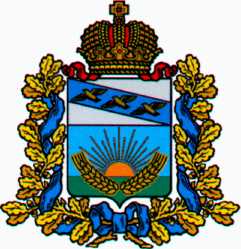 СОЛНЦЕВСКОГО РАЙОНА КУРСКОЙ ОБЛАСТИП О С Т А Н О В Л Е Н И ЕО внесении изменений в постановлениеАдминистрации Солнцевского районаКурской области от 16.12.2019 г. № 532«Об утверждении муниципальной программыСолнцевского района Курской области«Развитие культуры в Солнцевском районеКурской области»В соответствии со статьей 179 Бюджетного кодекса Российской Федерации, постановлением Администрации Солнцевского района Курской области от 06.11.2013 г. № 585 «Об утверждении Порядка разработки, реализации и оценке эффективности муниципальных программ Солнцевского района Курской области», постановлением Администрации Солнцевского района Курской области от 05.11.2014 г. № 543 «Об утверждении перечня муниципальных программ Солнцевского района Курской области», Администрация Солнцевского района Курской области ПОСТАНОВЛЯЕТ:Внести в постановление Администрации Солнцевского района Курской области от 16.12.2019 г. № 532 «Об утверждении муниципальной программы Солнцевского района Курской области «Развитие культуры в Солнцевском районе Курской области» изменение, изложив муниципальную программу Солнцевского района Курской области «Развитие культуры в Солнцевском районе Курской области», утвержденную указанным постановлением, в новой редакции (прилагается).Начальнику МКУ «Отдел культуры» Солнцевского района (Мальцева О.М.) обеспечить размещение данного постановления на официальном сайте Администрации Солнцевского района Курской области в 2-х недельный срок со дня подписания настоящего постановления.Контроль за исполнением настоящего постановления возложить на Заместителя Главы Администрации Солнцевского района Курской области Прозорову Л.А.Постановление вступает в силу со дня его подписания и распространяется на правоотношения, возникшие с 7 сентября 2022 года.Глава Солнцевского района                                                                  Г.Д. ЕнютинУТВЕРЖДЕНАпостановлением АдминистрацииСолнцевского районаКурской областиот 16 декабря . № 532в редакциипостановления АдминистрацииСолнцевского районаКурской областиот 12 декабря . № 548Муниципальная программа Солнцевского района Курской области «Развитие культуры в Солнцевском районе Курской области»ПАСПОРТмуниципальной программы Солнцевского района Курской области «Развитие культуры в Солнцевском районе Курской области»1. Общая характеристика сферы реализации муниципальной программы, основные проблемы и прогноз ее развитияСолнцевский район Курской области располагает значительным культурным наследием и имеет достаточный потенциал для её дальнейшего развития.Отрасль культуры Солнцевского района Курской области объединяет деятельность по сохранению объектов культурного наследия, развитию библиотечного, музейного дела, кинообслуживания населения, поддержке творческих союзов, сохранению нематериального культурного наследия и развитию традиционной народной культуры.По состоянию на 01.01.2022 г. отрасль культуры включает 47 учреждений. Численность работающих в указанной сфере составляет 78 человек, в т.ч. в муниципальном районе - 37 человек, в муниципальных сельских образованиях - 41 человек. 15 работников культуры награждены Почетной грамотой Министерства культуры и массовых коммуникаций Российской Федерации, 8 работников награждены Благодарностью Министерства культуры Российской Федерации, 3 работника удостоены знака «За труды и Отечество».На государственной охране находятся 53 памятника истории и культуры: памятники архитектуры (7), памятники археологии (26), истории (20).В последнее десятилетие в Солнцевском районе Курской области удалось преодолеть спад в развитии культуры, добиться расширения форм и объемов участия государства и общества в поддержке культуры.Вместе с тем многие проблемы сферы культуры пока остаются нерешенными.Недостаток и диспропорции в обеспеченности населения услугами учреждений культуры вызывают снижение доступности, качества, разнообразия культурных форм досуга, в том числе, для жителей сельской местности и небольших городских поселений.В рамках решения задачи сохранения и развития творческого потенциала Солнцевского района Курской области приоритетными направлениями является развитие театрального и музыкального искусства, народного художественного творчества.В целях создания условий для улучшения доступа широкого круга населения к культурным ценностям, в районе осуществляется продуманная ценовая политика в отношении театрально-зрелищных и других учреждений. Цены на билеты остаются одними из самых низких по ЦФО.В районе реализуются условия для творческого роста самодеятельных артистов. Создаются новые творческие коллективы в различных жанрах, идет пополнение перспективными кадрами.Системно решается задача по приобщению к духовным и культурным ценностям как можно большего числа сельского населения. С этой целью реализуется проект «Открытый экран» и организуются выездные концерты творческих коллективов района.В целях сохранения и развития русских духовных и художественных традиций, пропаганды наследия наших великих земляков - деятелей культуры и искусства, поощрения творческих достижений в различных областях искусства учреждены и вручаются благодарности и премии Главы Солнцевского района Курской области, Представительного Собрания Солнцевского района Курской области, отдела культуры Администрации Солнцевского района Курской области, МКУ «Отдел культуры» Солнцевского района в области различных жанров искусства, проводятся фестивали, конкурсы, выставки районного и областного уровня.Однако, несмотря на положительные моменты в сфере культуры, существует ряд проблем, требующих решения в дальнейшем.Крайне неудовлетворительным остается состояние зданий и материально-технической оснащенности большинства учреждений культуры района. Среди главных причин устаревания материально-технической базы учреждений культуры и утечки высококвалифицированных кадров - недофинансирование отрасли.Значительный процент памятников истории и культуры систематически требует ухода и проведения реставрационных работ. Главной проблемой здесь является недостаток средств на проведение не только текущих, но и противоаварийных, ремонтных и консервационных работ. В то же время потребность в реставрационных работах постоянно повышается. Это связано с повышенным вниманием к историческим и культурным корням. Часто недостаточный ассортимент и качество предоставляемых культурно-досуговых услуг соседствует с устареванием применяемых технологий и форм работы, ухудшением материально-технического оснащения.Недостаточным остаётся пополнение библиотек района новой литературой. Слабыми темпами осуществляется модернизация библиотек.Отрасль культуры испытывает острый дефицит в квалифицированных кадрах.В системе культурно-досуговых учреждений наблюдается тенденция «старения», существует дефицит квалифицированных кадров. Безусловной составляющей повышения конкурентоспособности культуры среди иных социальных услуг является повышение качества культурных благ и услуг, обеспечение их необходимого многообразия. Решение этой задачи на современном этапе экономического развития общества тормозится низким уровнем обеспеченности организаций культуры специальным оборудованием, недостаточным развитием информационных технологий в сфере культуры. Поэтому поддержка культуры остается актуальной задачей государственной политики, в том числе в силу очевидной недостаточности выделяемых на эти цели ресурсов.Данные обстоятельства требуют перехода к качественно новому уровню функционирования отрасли культуры, включая библиотечное, музейное дело, концертную, театральную деятельность, кинообслуживание, традиционную народную культуру, сохранение и популяризацию объектов культурного наследия, а также значительному укреплению потенциала Солнцевского района Курской области в сфере культуры, в т. ч. для формирования положительного образа района, в пределах области. Воплощение такого подхода предполагает:качественное изменение подходов к оказанию услуг и выполнению работ в сфере культуры, а также к развитию инфраструктуры отрасли, повышению профессионального уровня персонала, укреплению кадрового потенциала отрасли;преодоление значительного отставания учреждений культуры района в использовании современных информационных технологий, создании электронных продуктов культуры, а также в развитии отраслевой информационной инфраструктуры, в первую очередь обеспечивающей новые возможности использования фондов библиотек;реализацию мер по увеличению объемов негосударственных ресурсов, привлекаемых в сферу культуры;повышение эффективности управления отраслью культуры на всех уровнях управления.2. Приоритеты государственной политики в сфере реализации муниципальной программы, цели, задачи и показатели (индикаторы) достижения целей и решения задач, основные ожидаемые конечные результаты муниципальной программы, сроки и этапы реализации муниципальной программы2.1. Приоритеты государственной политики в сфере реализации муниципальной программыПриоритеты государственной политики в сфере культуры установлены следующими стратегическими документами и нормативными правовыми актами Российской Федерации и Курской области:Закон Российской Федерации от 9 октября 1992 г. № 3612-1 «Основы законодательства Российской Федерации о культуре»;Федеральный закон от 29 декабря 1994 г. № 78-ФЗ «О библиотечном деле»;Федеральный закон от 22 августа 1996 г. № 126-ФЗ «О государственной поддержке кинематографии Российской Федерации»;Федеральный закон от 26 мая 1996 г. № 54-ФЗ «О Музейном фонде Российской Федерации и музеях в Российской Федерации»;Федеральный закон от 25 июня 2002 г. № 73-ФЗ «Об объектах культурного наследия (памятниках истории и культуры) народов Российской Федерации»;Концепция долгосрочного социально-экономического развития Российской Федерации на период до 2020 года, утвержденная распоряжением Правительства Российской Федерации от 7 ноября 2008 г. № 662-р;Концепция развития театрального дела в Российской Федерации на период до 2020 года, одобренная распоряжением Правительства Российской Федерации от 10 июня 2011 г. № 1019-р;Концепция развития сотрудничества в сфере культуры между приграничными территориями Российской Федерации и сопредельными государствами на период до 2020 года, утвержденная приказом Министерства культуры Российской Федерации от 20 июля 2011 г. № 807;Стратегия социально-экономического развития Центрального федерального округа на период до 2020 года, утвержденная распоряжением Правительства Российской Федерации от 6 сентября 2011 г. № 1540-р;Стратегия социально-экономического развития Курской области на период до 2030 года, одобренная распоряжением Администрации Курской области от 02.12.2020г. № 733-ра;Закон Курской области от 5 марта 2004 г. № 9-ЗКО «О культуре»;Закон Курской области от 1 марта 2004 г. № 6-ЗКО «О библиотечном деле Курской области»;Закон Курской области от 29 декабря 2005 г. № 120-ЗКО «Об объектах культурного наследия Курской области»;Государственная политика в области культуры объединяет базовые ценности и интересы государства, общества и личности.Вместе с тем остаются нерешенными многие проблемы в развитии сферы культуры. В их числе:недостаточное представление в обществе о стратегической роли культуры и приоритетах государственной культурной политики;снижение культурно-образовательного уровня населения;значительное количество памятников истории и культуры, требующих систематического ухода; диспропорции в обеспеченности населения услугами учреждений культуры.снижение доступности культурных форм досуга для жителей сельской местности и поселка;дефицит кадров, прежде всего в сельской местности, творческих кадров культурно-досуговых и иных учреждений культуры района;недостаточный объём финансирования поддержки творческих коллективов.В связи с этим реализация Программы будет осуществляться в соответствии со следующими основными приоритетами:укрепление единого культурного пространства Солнцевского района Курской области на основе духовно-нравственных ценностей и исторических традиций;сохранение культурного и духовного наследия, самобытных традиций Солнцевского района Курской области;обеспечение максимальной доступности для широких слоев населения лучших образцов культуры и искусства; создание условий для творческой самореализации граждан, культурно-просветительской деятельности, организации культурного досуга;продвижение в культурном пространстве нравственных ценностей и образцов, способствующих культурному и гражданскому воспитанию личности;обеспечение инновационного развития отрасли культуры, вывод ее на лидирующие позиции в области применения современных технологий; предотвращение противоправных посягательств на объекты культурного наследия;укрепление материально-технической базы учреждений культуры;повышение социального статуса работников культуры (уровень доходов, общественное признание), системы подготовки кадров и их социального обеспечения;сохранение и дальнейшее развитие народного творчества, сферы кинообслуживания населения района;модернизация библиотечной системы путем создания модельных библиотек по району;увеличение уровня комплектования книжных фондов общедоступных библиотек;развитие музейного дела, расширение выставочной деятельности;повышение качества работы культурно - досуговых учреждений;обеспечение доступности населения района к услугам, оказываемым учреждениями искусства и культуры;расширение гастрольной деятельности творческих коллективов района;широкая популяризация среди населения лучших образцов отечественного и зарубежного искусства, приобщение детей и молодёжи к культуре.2.2. Цель, задачи и ожидаемые результатыГлавной целью Программы является реализация стратегической роли культуры как духовно-нравственного основания развития личности и государства, единства российского общества.Формулировка цели определяется приоритетами государственной политики, ключевыми проблемами и современными вызовами в рассматриваемой сфере.Достижение данной цели предполагается посредством решения трёх взаимосвязанных и взаимодополняющих задач, отражающих установленные полномочия органов власти района в сфере культуры.Задача 1. Обеспечение доступа граждан к участию в культурной жизни, реализация творческого и инновационного потенциала населения.Задача 2. Сохранение культурного и исторического наследия народа, обеспечение доступа граждан к культурным ценностям.Задача 3. Создание благоприятных условий для устойчивого развития сферы культуры.Задача 4. Создание условий для повышения эффективности деятельности социально ориентированных некоммерческих организаций в сфере оказания социальных услуг населению (помощь ветеранам и пожилым людям, социальная адаптация инвалидов, оказание бесплатной юридической помощи гражданам, охрана исторических и культурных объектов), развития добровольчества (волонтерства) и благотворительности».Данная задача выполняется в рамках подпрограммы 3 «Управление муниципальной программой и обеспечение условий реализации» муниципальной программы «Развитие культуры» и включает формирование политических, нормативно-правовых, организационных, экономических, финансовых, кадровых, научных, материально-технических, информационных, методических и иных условий, необходимых для обеспечения устойчивого развития сферы культуры района на период до 2024 года.Для решения этой задачи планируется:выполнение функций по выработке и реализации государственной политики, нормативно-правовому регулированию, контролю и надзору в сфере культуры;осуществление инвестиций в строительство объектов отрасли культуры;реализация мер по развитию информатизации отрасли;поддержка приоритетных инновационных проектов.Данные задачи ориентированы на реализацию прав граждан в области культуры, установленных в положениях статьи 44 Конституции Российской Федерации, что относится к стратегическим национальным приоритетам.Решение указанных задач будет обеспечено посредством реализации подпрограммы 1 «Искусство» муниципальной программы Солнцевского района Курской области «Развитие культуры в Солнцевском районе Курской области» и подпрограммы 2 «Наследие» муниципальной программы Солнцевского района Курской области «Развитие культуры в Солнцевском районе Курской области».оказание муниципальных услуг (выполнение работ) в сфере культуры, в которых будут задействованы; библиотеки, музеи, кинотеатры, учреждения культурно-досугового типа;осуществление мер муниципальной поддержки кинообслуживания, творческих инициатив населения, молодых дарований, работников сферы культуры;проведение крупномасштабных мероприятий областного и районного значения, посвященных значимым событиям отечественной культуры;Решение указанных задач и достижение главной цели Программы позволит к 2024 году достигнуть следующих основных результатов:укрепление единого культурного пространства Солнцевского района Курской области, а также духовного единства и социальной стабильности;развитие межнациональных и межрегиональных культурных связей;перевод отрасли на инновационный путь развития, превращение культуры в наиболее современную и привлекательную сферу общественной деятельности. Широкое внедрение информационных технологий в сферу культуры;повышение качества государственного управления и эффективности расходования бюджетных средств;достижение необходимого уровня эффективности государственно-правового регулирования отрасли;выравнивание уровня доступности культурных благ независимо от размера доходов, социального статуса и места проживания. Преодоление диспропорций, вызванных разной степенью обеспеченности населения учреждениями культуры в различных муниципальных образованиях;формирование культурной среды, отвечающей растущим потребностям личности и общества, повышение качества, разнообразия и эффективности услуг в сфере культуры. Создание условий для доступности участия всего населения в культурной жизни, а также вовлеченности детей, молодёжи, инвалидов и ветеранов в активную социокультурную деятельность;создание благоприятных условий для улучшения культурно-досугового обслуживания населения, укрепления материально-технической базы отрасли, развитие самодеятельного художественного творчества. Стимулирование потребления культурных благ;увеличение количества проводимых социально значимых проектов;удовлетворение потребностей различных категорий граждан Солнцевского района Курской области в активном и полноценном отдыхе, приобщении к культурным ценностям.2.3. Показатели достижения целей и решения задачСистема показателей Программы включает взаимодополняющие друг друга индикаторы и цели, указанные в Программе, подпрограммах.Данная система обеспечивает возможность проверки и подтверждения достижения установленных плановых значений рассматриваемых показателей.Состав показателей Программы увязан с основными мероприятиями и позволяет оценить ожидаемые результаты и эффективность ее реализации на период до 2024 года.С учетом специфики, сложности сферы культуры достижение цели Программы косвенно оценивается следующими ключевыми показателями:1. «Доля объектов культурного наследия, находящихся в удовлетворительном состоянии, в общем количестве объектов культурного наследия федерального, регионального и местного значения» (в процентах).Под объектом культурного наследия, находящегося в удовлетворительном состоянии, понимается объект, не находящийся в аварийном состоянии и не требующий капитального ремонта.2. «Удельный вес населения района, участвующего в платных культурно-досуговых мероприятиях, проводимых муниципальными учреждениями культуры». Данный показатель позволяет оценивать динамику охвата населения, участвующего в платных культурно-досуговых мероприятиях.3. «Отношение среднемесячной номинальной начисленной заработной платы работников государственных (муниципальных) учреждений культуры и искусства к среднемесячной номинальной начисленной заработной плате работников, занятых в сфере экономики в регионе».Данный показатель позволяет оценивать и совершенствовать поэтапный рост оплаты труда работников учреждений культуры.Сведения о показателях (индикаторах) Программы, подпрограмм Программы и их значениях приведены в приложении № 1 к Программе.2.4. Сроки и этапы реализации государственной программыРеализация Программы будет осуществляться одним этапом с 2020 по 2024 годы.3. Обобщенная характеристика основных мероприятий муниципальной программыВ рамках Программы предполагается реализация основных мероприятий, выделенных в структуре подпрограмм:1. «Искусство» муниципальной программы Солнцевского района Курской области «Развитие культуры в Солнцевском районе Курской области»;2. «Наследие» муниципальной программы Солнцевского района Курской области «Развитие культуры в Солнцевском районе Курской области».Для решения задач 1 и 2 по сохранению культурного и исторического наследия народа, обеспечению доступа граждан к культурным ценностям и участию в культурной жизни, реализации творческого потенциала населения предусматривается реализация подпрограмм «Искусство» и «Наследие».Подпрограмму 1 «Искусство» муниципальной программы Солнцевского района Курской области «Развитие культуры в Солнцевском районе Курской области» составляют следующие основные мероприятия:сохранение и развитие кинообслуживания населения;сохранение и развитие традиционной народной культуры и нематериального культурного наследия;поддержка творческих инициатив населения, молодых дарований, а также организаций в сфере культуры, творческих союзов; сохранение и развитие творческого потенциала Солнцевского района Курской области;поддержка учреждений, работающих с детьми;укрепление единого культурного пространства района.Подпрограмма 2 «Наследие» муниципальной программы Солнцевского района Курской области «Развитие культуры в Солнцевском районе Курской области» включает следующие основные мероприятия:сохранение, использование, популяризация и государственная охрана объектов культурного наследия;развитие библиотечного дела;увековечение памяти выдающихся деятелей культуры и искусства.Развитие инфраструктуры и системы управления в сфере культуры.Подпрограмма 3 «Управление муниципальной программой и обеспечение условий реализации» муниципальной программы Солнцевского района Курской области «Развитие культуры в Солнцевском районе Курской области».Решение задачи 1 по созданию благоприятных условий для устойчивого развития сферы культуры предполагает реализацию основных мероприятий подпрограммы 3 «Управление муниципальной программой и обеспечение условий реализации» муниципальной программы Солнцевского района Курской области «Развитие культуры в Солнцевском районе Курской области».Указанные основные мероприятия планируются к осуществлению в течение всего периода реализации Программы.Перечень основных мероприятий Программы приведен в приложении № 2 к Программе.4. Обобщенная характеристика основных мероприятий, реализуемых муниципальными образованиями в рамках муниципальной программыМуниципальные образования района осуществляют мероприятия в рамках муниципальной программы по следующим направлениям:поддерживают удовлетворительное состояние объектов культурного наследия, находящихся на территории муниципального образования;осуществляют, при необходимости, проведение ремонтных, реставрационных и иных работ на объектах культурного наследия, находящихся на территории муниципального образования;реализуют мероприятия, направленные на сохранение и развитие народного творчества, обеспечивают деятельность учреждений культурно - досугового типа, проводят мероприятия по укреплению материально-технической базы указанных учреждений;обеспечивают сохранение и развитие сферы кинопоказа и кинообслуживания населения муниципального образования.Сведения о показателях (индикаторах) в разрезе муниципальных образований Солнцевского района Курской области приведены в приложении № 1а к Программе.ПАСПОРТподпрограммы 1 «Искусство» муниципальной программы Солнцевского района Курской области «Развитие культуры в Солнцевском районе Курской области»1. Характеристика сферы реализации подпрограммы, описание основных проблем в указанной сфере и прогноз ее развитияПодпрограмма 1 направлена на решение задачи сохранения культурного и исторического наследия народа, обеспечения доступа граждан к культурным ценностям и участия в культурной жизни, реализации творческого потенциала населения.Деятельность по обеспечению прав граждан на участие в культурной жизни осуществляется путем сохранения лучших традиций отечественного профессионального и любительского искусства, создания условий для обеспечения возможности участия граждан в культурной жизни и пользования учреждениями культуры.Сфера реализации подпрограммы 1 охватывает:сохранение и развитие любительского самодеятельного искусства, народного художественного творчества;поддержку творческих инициатив населения, молодых дарований, а также видных деятелей, организаций в сфере культуры;организацию и проведение мероприятий, посвященных значимым событиям российской культуры, выдающимся деятелям культуры и искусства, развитию культурного сотрудничества;сохранение и развитие сферы кинообслуживания населения района.В районе ведется целенаправленная работа по приобщению к духовным и культурным ценностям как можно большего числа сельского населения.Одним из приоритетных направлений деятельности является поддержка молодых дарований, организаций в сфере культуры, а также взаимодействие с творческими союзами.В связи с этим в Солнцевском районе Курской области планомерно ведется работа по совершенствованию форм приобщения населения к искусству, финансовому обеспечению участия одаренных детей и молодежи в региональных и всероссийских конкурсах. Важным направлением культурной политики Солнцевского района Курской области является сохранение и модернизация кинообслуживания района. Главная задача в этом направлении не допустить сокращения киносети.В районе работают 7 киноустановок, 5 из них в сельской местности.В целях пропаганды и поддержки проката отечественных фильмов, выпускаемых для подрастающего поколения, проводятся кинофестивали детских фильмов.С 2010 года осуществляется реализация благотворительного проекта «Открытый экран», с участием ведущих артистов Курской государственной филармонии и демонстрацией отечественных кинофильмов. Проект направлен, прежде всего, на сельского зрителя, порой не имеющего возможности «вживую» посмотреть концерт с участием профессиональных артистов и стать участником коллективного просмотра нового фильма. Всего в 2010-2022 годах в Солнцевском районе Курской области было более 33 выездов, обслужено более 4000 жителей Солнцевского района.В последние годы большой интерес общества обращен к истокам традиционной народной культуры и любительскому искусству, как фактору сохранения единого культурного пространства в многонациональном российском государстве.Одним из основных механизмов обеспечения государственной культурной политики, направленной на сохранение и развитие традиционной народной культуры и нематериального культурного наследия в Солнцевском районе Курской области, является сеть учреждений культурно-досугового типа.В Солнцевском районе Курской области по состоянию на начало 2020 года функционирует 24 учреждения культурно-досугового типа, из них 23 (92 % от общей численности) учреждений в сельской местности. Учреждения культурно-досугового типа включают: дома культуры, и досуга, клубы, центр досуга и кино.Наиболее яркой и привлекательной формой проявления народного творчества являются фестивали и праздники народного творчества, проводимые в районе, эти мероприятия преследуют цели духовного возрождения, пропаганды народных традиций.Система пропаганды народного творчества включает в себя международные, всероссийские и региональные фестивали, проводимые под эгидой комитета по культуре Курской области, а также праздники и конкурсы по различным жанрам любительского художественного творчества.Отдельной строкой выделяются проекты, направленные на сохранение и развитие традиций декоративно-прикладного искусства.Однако наряду с изложенным, остаётся нерешённым ряд проблем, связанных с деятельностью учреждений культурно-досугового типа. Среди главных необходимо отметить отсутствие должного количества специалистов с профессиональным образованием, слабую материально-техническую базу, недостаточно активное внедрение новых инновационных форм работы с населением, падение количества участников клубных формирований и т.д.Решение указанных выше проблем требует от органов власти муниципального района, органов местного самоуправления, руководителей учреждений культурно-досугового типа более системного подхода к сложившейся ситуации, усиления контроля за деятельностью подведомственных учреждений, повышение профессионального уровня специалистов, применения различных мер стимулирующего характера, внедрения инновационных форм и методов работы и т.д.2. Приоритеты государственной политики в сфере реализации подпрограммы, цели, задачи и показатели (индикаторы) достижения целей и решения задач, описание основных ожидаемых конечных результатов подпрограммы, сроков и контрольных этапов реализации подпрограммыГлавные приоритеты государственной политики в сфере подпрограммы 1 сформулирован» в стратегических документах и нормативных правовых актах Российской Федерации и Курской области, указанных в подразделе 2.1 раздела 2 текстовой части Программы.В Концепции долгосрочного социально-экономического развития Российской Федерации на период до 2020 года, утвержденной распоряжением Правительства Российской Федерации от 17 ноября 2008 г. № 1662-р, определены приоритетные направления культурного развития, которые относятся и к сфере реализации подпрограммы 1.Главными направлениями культурной политики Солнцевского района Курской области являются:сохранение и развитие единого культурного и информационного пространства;сохранение и развитие культурного наследия.С учетом указанных приоритетов целью подпрограммы 1 является обеспечение прав граждан на участие в культурной жизни.Достижение установленной цели потребует решения следующих задач:создание условий для сохранения и развития искусства;создание условий сохранения и развития кинообслуживания населения;создание условий сохранения и развития традиционной народной культуры, нематериального культурного наследия населения района;создание условий поддержки молодых дарований, известных деятелей и организаций в сфере культуры.Показателями реализации подпрограммы выступают:среднее число зрителей на мероприятиях концертной организации на 1000 человек;средняя сумма одной премии Главы Солнцевского района Курской области для поддержки талантливой молодежи;удельный вес населения, участвующего в клубных формированиях в расчете на 1000 человек населения;среднее число посещений киносеансов в расчете на 1 человека.В качестве индикаторов оценки решения задач подпрограммы предполагается использовать показатели, характеризующие выполнение входящих в нее основных мероприятий.Основными ожидаемыми результатами реализации подпрограммы 1 являются:высокий уровень качества и доступности услуг концертных программ учреждений культурно-досугового типа, организаций, осуществляющих кинопоказ;рост вовлеченности всех групп населения в активную творческую деятельность, предполагающую освоение базовых художественно-практических навыков;обеспечение поддержки молодых дарований;увеличение поддержки художественных коллективов, и организаций культуры;укрепление материально технической базы учреждений культурно –досугового типа, организаций, осуществляющих кинопоказ.повышение эффективности использования бюджетных средств, направляемых на оказание поддержки развития искусства;новый качественный уровень развития бюджетной сети учреждений культурно-досугового типа.Срок и этапы реализации подпрограммы 1: 2020-2024 годы, в один этап.3. Характеристика основных мероприятий подпрограммыВ рамках реализации подпрограммы 1 планируется осуществление следующих основных мероприятий:3.1. Сохранение и развитие кинообслуживания населения;3.2. Сохранение и развитие традиционной народной культуры, нематериального культурного наследия Солнцевского района Курской области, поддержка сельской культуры;3.3. Поддержка творческих инициатив населения, организаций в сфере культуры;3.4. Сохранение и развитие творческого потенциала Солнцевского района Курской области;3.5. Укрепление единого культурного пространства района.Основное мероприятие 3.1 «Сохранение и развитие кинообслуживания населения»Выполнение данного основного мероприятия включает:оказание муниципальных услуг (выполнение работ) и обеспечение деятельности муниципальных учреждений, осуществляющих кинопоказ.В рамках указанного основного мероприятия планируется:осуществление деятельности по сохранению и развитию существующей в районе киносети;укрепление материально - технической базы учреждений, осуществляющих кинопоказ;проведение кинофестивалей, премьер, тематических кинопоказов;осуществление других мероприятий.Основное мероприятие 3.1 направлено на достижение следующих показателей:среднее число посещений киносеансов и расчете на I человека;доля отечественных кинолент в кинопоказе;Результатами реализации основного мероприятия 3.1 станут:высокий уровень качества и доступности услуг организаций, осуществляющих кинопоказ;увеличение доли отечественных кинолент в кинопоказе;укрепление материально-технической базы организаций, осуществляющих кинопоказ;повышение эффективности использования бюджетных средств, направляемых на сохранение и развитие кинообслуживания населения Солнцевского района Курской области.Основное мероприятие 3.1 будет реализовываться на протяжении всего периода действия Программы - с 2020 по 2024 годы, в одном этапе.Исполнителем основного мероприятия в части муниципальной поддержки сохранения и развития кинообслуживания населения на районном уровне является отдел культуры Администрации Солнцевского района Курской области, МКУ «Отдел культуры» Солнцевского района.Мероприятие 3.2 «Сохранение и развитие традиционной народной культуры, нематериального культурного наследия Солнцевского района Курской области, поддержка сельской культуры»Выполнение данного основного мероприятия включает:оказание муниципальных услуг (выполнение работ) и обеспечение деятельности учреждений культуры Солнцевского района Курской области в области традиционной народной культуры, находящихся в ведении отдела культуры Администрации Солнцевского района Курской области, МКУ «Отдел культуры» Солнцевского района.оказание муниципальных услуг (выполнение работ) и обеспечение деятельности муниципальных учреждений культурно-досугового типа, находящихся в ведении муниципальных образований.В рамках указанного основного мероприятия планируется:обеспечение оказания культурно-досуговых услуг населению;предоставление нестационарных (выездных) культурно-досуговых услуг, проведение массовых мероприятий с помощью специализированного автотранспорта для обслуживания населения, в том числе сельского;обеспечение работы фольклорно-этнографических коллективов и отдельных исполнителей, участие в фестивалях народного творчества;поддержка творческой деятельности граждан, являющихся носителями и распространителями традиций народной культуры (художников, композиторов, мастеров декоративно-прикладного творчества и др.);поддержка культурных мероприятий в области сохранения и развития нематериального культурного наследия района, включая организацию и проведение фестивалей, народных праздников, выставок и конкурсов народного творчества, и др.;создание условий для привлечения детей и молодежи к занятиям, связанным с народной культурой;укрепление и обновление материально-технической базы культурно-досуговых учреждений, находящихся в муниципальном районе и сельской местности;расширение сотрудничества с другими районами региона в области сохранения нематериального культурного наследия;популяризация традиций народной культуры различными формами творческой деятельности, издательскими проектами, а также в средствах массовой информации и сети Интернет;осуществление других мероприятий.Основное мероприятие 3.2 направлено на достижение следующих показателей:удельный вес населения, участвующего в платных культурно- досуговых мероприятиях;среднее число участников клубных формирований в расчете на 1 тыс. человек населения.Результатами реализации основного мероприятия 3.2 станут:высокий уровень качества и доступности культурно-досуговых услуг;укрепление материально-технической базы учреждений культурно-досугового типа в муниципальном районе и сельской местности.Основное мероприятие 3.2 будет реализоваться на протяжении всего периода действия Программы - с 2020 по 2024 годы в один этап.Исполнителем основного мероприятия в части муниципальной поддержки сохранения и развития традиционной народной культуры и нематериального культурного наследия Солнцевского района на районном уровне является отдел культуры Администрации Солнцевского района Курской области, МКУ «Отдел культуры» Солнцевского района.Основное мероприятие 3.3. «Поддержка творческих инициатив населения, организаций в сфере культуры»Выполнение данного основного мероприятия включает:обеспечение деятельности в области реализации творческих инициатив населения, молодых дарований. В рамках указанного основного мероприятия планируется:обеспечение оказания услуг населению в различных областях искусства;создание новых театральных постановок и спектаклей, в т.ч. с социально значимой тематикой, имеющих воспитательную функцию;поддержка творческой деятельности граждан, являющихся носителями и распространителями традиций любительского искусства (литературное, театральное, изобразительное творчество и др.);создание условий для привлечения детей и молодежи к занятиям, связанным с искусством;поддержка учреждений культуры, а также творческих инициатив населения и молодых дарований;развитие международного и межрегионального сотрудничества в сфере культуры;организация и проведение мероприятий, посвященных выдающимся землякам, значимым событиям российской культуры.Основное мероприятие 3.3 направлено на достижение следующих показателей:прирост числа лауреатов региональных и районных конкурсов и фестивалей в сфере культуры и искусства.Результатами реализации основного мероприятия 3.3 станут:высокий уровень качества и доступности культурно-досуговых услуг;укрепление материально-технической учреждений культуры;обеспечение муниципальной поддержки молодых дарований.Основное мероприятие 3.3 будет реализоваться на протяжении всего периода действия Программы - с 2020 по 2024 годы в один этап.Исполнителем основного мероприятия в части муниципальной поддержки творческих инициатив населения, а также организаций в сфере культуры, являются МКУ «Отдел культуры» Солнцевского района, отдел культуры Администрации Солнцевского района Курской области и подведомственные ему учреждения.Основное мероприятие 3.4 «Сохранение и развитие творческого потенциала Солнцевского района Курской области»Главной целью данного мероприятия является обеспечение свободы творчества и прав граждан, проживающих на территории Солнцевского района Курской области в сфере культуры.Выполнение данного мероприятия направлено:на поддержку творческих инициатив, выдвигаемых общественными организациями и отдельными гражданами,на проведение районных конкурсов и фестивалей, направленных на выявление и поддержку талантливой молодёжи, приобщение к русскому народному творчеству, сохранение песенных и танцевальных традиций, возрождение традиционных народных промыслов Курской области, развитие любительского театрального искусства.В рамках указанного основного мероприятия планируется:финансовая поддержка творческих проектов, имеющих социальную значимость;чествование юбиляров - мастеров искусств, руководителей учреждений культуры, деятелей культуры и искусства;Результатами реализации основного мероприятия 3.4 станут:высокий уровень творческих достижений и повышение престижа работников культуры и искусства;Основное мероприятие 3.4 будет реализоваться на протяжении всего периода действия Программы - с 2020 по 2024 годы в один этап.Исполнителем основного мероприятия в части муниципальной поддержки творческих инициатив населения, а также организаций в сфере культуры, является МКУ «Отдел культуры» Солнцевского района, отдел культуры Администрации Солнцевского района Курской области и подведомственные ему учреждения.Основное мероприятие 3.5 «Укрепление единого культурного пространства района»Выполнение данного мероприятия направлено:на дальнейшее формирование и укрепление культурного пространства района;на обеспечение доступа населения на концерты выдающихся исполнителей и коллективов, как отечественных, так и зарубежных.В рамках указанного основного мероприятия планируется:проведение фестивалей, посвященных памяти выдающихся деятелей отечественной культуры, уроженцев Курского края и Солнцевского района Курской области;проведение мероприятий, направленных на увековечение памяти выдающихся земляков.Основное мероприятие 3.5 направлено на достижение следующих показателей:удельный вес населения района, участвующего в платных культурно-досуговых мероприятиях, проводимых муниципальными учреждениями культуры;увеличение количества культурно-досуговых мероприятий.Результатами реализации основного мероприятия 3.5 станут:углубление и расширение пропаганды творческого наследия выдающихся деятелей отечественной и мировой культуры, уроженцев Курской области и Солнцевского района Курской области;дальнейшее формирование художественно-эстетического вкуса населения; сохранение многообразия и дальнейшее развитие традиций профессиональной и народной культуры.Основное мероприятие 3.5 будет реализоваться на протяжении всего периода действия Программы - с 2020 по 2024 годы в один этап.Исполнителем основного мероприятия в части муниципальной поддержки творческих инициатив населения, а также организаций в сфере культуры, является МКУ «Отдел культуры» Солнцевского района, отдел культуры Администрации Солнцевского района Курской области и подведомственные ему учреждения.4. Обоснование объема финансовых ресурсов, необходимых для реализации подпрограммыФинансирование подпрограммы 1 осуществляется за счет средств областного и местных бюджетов.Объем бюджетных ассигнований всего на реализацию подпрограммы составляет 49 276 212,96 рублей.Бюджетные ассигнования на реализацию подпрограммы 1 по годам распределяется в следующих объемах:2020 год – 10 372 976 рублей;2021 год – 9 385 957 рублей;2022 год – 10 446 327,86 рублей;2023 год – 9 535 476 рублей;2024 год – 9 535 476 рублей.Ресурсное обеспечение реализации подпрограммы 1 за счет средств местного бюджета представлено в приложении № 3 к Программе.ПАСПОРТподпрограммы 2 «Наследие» муниципальной программы Солнцевского района Курской области «Развитие культуры в Солнцевском районе Курской области»1. Характеристика сферы реализации подпрограммы, описание основных проблем в указанной сфере и прогноз ее развитияПодпрограмма 2 направлена на сохранение и популяризацию культурного наследия района, привлечение внимания общества к его изучению, повышение качества муниципальных услуг, предоставляемых в этой области. Сфера реализации подпрограммы «Наследие» охватывает развитие библиотечного дела.На территории Солнцевского района Курской области в настоящее время на государственной охране находится 53 памятника истории и культуры: памятники архитектуры (7), памятники археологии (26), истории (20).Сохранение культурных ценностей имеет приоритетное значение для района, так как свободный доступ к культурным ценностям и ознакомление с культурным наследием района является важнейшим фактором формирования общественного сознания и целостной системы духовных ценностей, влияющих на все сферы государственной и общественной жизни, особенно подрастающего поколения.Библиотеки Солнцевского района Курской области выполняют важнейшие социальные и коммуникативные функции, являются одним из элементов культурной, образовательной и информационной инфраструктуры района. Основные услуги библиотек бесплатны. Цели и задачи развития библиотечного дела должны соответствовать происходящим в обществе переменам и создавать условия для улучшения доступа жителей района к информации и знаниям.Целью государственной политики в области библиотечного дела является сохранение и дальнейшее развитие системы библиотечного обслуживания, реализация конституционных прав граждан на свободный доступ к информации и знаниям, а также сохранение культурного наследия, хранящегося в библиотеках.Приоритетными направлениями в достижении целей и задач развития библиотечного дела в районе являются:организация и стимулирование процесса модернизации библиотек и библиотечного дела в целом;содействие созданию инфраструктуры библиотечного дела.Библиотеки сегодня - наиболее многочисленная группа учреждений культуры. Библиотечное обслуживание жителей Солнцевского района Курской области осуществляют с учётом филиалов 22 библиотеки, из них 1 центральная и 1 детская находятся в поселке. Детское население района обслуживают 22 библиотеки.Процент охвата населения района библиотечным обслуживанием составляет 65% (среднероссийский показатель - 38,7%).18 библиотек Солнцевского района Курской области подключено к сети Интернет, 18 - имеют электронную почту. Оснащение библиотек современной компьютерной техникой является необходимым условием обеспечения доступа населения к информации. Вопросы модернизации библиотек также являются одними из приоритетных. В связи с этим с 2009 года реализуются мероприятия по созданию в Солнцевском районе Курской области модельных библиотек.Однако, в районе в настоящее время всё ещё сохраняется низкий уровень комплектования новой литературой муниципальных библиотек, особенно это заметно в сельской местности.2. Приоритеты государственной политики в сфере реализации подпрограммы, цели, задачи и показатели (индикаторы) достижения целей и решения задач, описание основных ожидаемых конечных результатов подпрограммы, сроков и этапов реализации подпрограммыГлавные приоритеты государственной политики в сфере реализации подпрограммы 2 сформулированы в стратегических документах и нормативных правовых актах Российской Федерации и Курской области, указанных в подразделе 2.1 раздела 2 текстовой части Программы.С учетом целевых установок и приоритетов государственной культурной политики целью подпрограммы 2 является сохранение культурного и исторического наследия, расширение доступа населения к культурным ценностям и информации.Достижение данной цели потребует решения следующих задач:повышение доступности и качества библиотечных услуг.Оценка результатов реализации подпрограммы 2 осуществляется на основе использования показателей, сформированных с учетом специфики деятельности учреждений культуры различных видов и размещенных в специальных разделах подпрограммы 2, а также показателей Концепции долгосрочного социально-экономического развития Российской Федерации на период до 2020 года, показателей содержащихся в указах Президента Российской Федерации, показателей непосредственных результатов, используемых в обосновании бюджетных ассигнований  комитета по культуре Курской области, показатели, принятые в соответствующей международной практике, и др.Значения некоторых показателей определены методом экспертной оценки на основе сопоставления динамики развития и текущего состояния сферы реализации подпрограммы, планируемых мероприятий и соответствующих ожидаемых результатов.Показателями реализации подпрограммы 2 являются:охват населения библиотечным обслуживанием;среднее число книговыдач в расчете на 1 тыс. человек населения;количество экземпляров новых поступлений в фонды документов библиотек района;Выделенные в рамках подпрограммы 2 показатели характеризуют основные результаты деятельности в разрезе типов учреждений, участвующих в ее реализации, в том числе: библиотеки.В целях возможности проведения сопоставления все показатели являются относительными.Основными мероприятиями подпрограммы являются:2.1. Развитие библиотечного дела;2.2. Увековечение памяти выдающихся деятелей культуры и искусства.Основными ожидаемыми результатами реализации подпрограммы 2 являются:высокий уровень качества и доступности услуг библиотек;улучшение укомплектованности библиотечных фондов;высокий уровень сохранности и эффективности использования библиотечных фондов;укрепление материально-технической базы библиотек.Сроки и этапы реализации: 2020-2024 гг., в один этап.Основное мероприятие 2.1 «Развитие библиотечного дела»Выполнение данного мероприятия включает в себя оказание муниципальных услуг и обеспечение деятельности библиотек Солнцевского района Курской области.Основное мероприятие 2.1 предусматривает:организацию и осуществление библиотечного, информационного и справочно-библиографического обслуживания пользователей библиотек;развитие мобильной системы обслуживания населенных пунктов, не имеющих библиотек;увеличение объемов комплектования книжных фондов библиотек;перевод в электронный вид библиотечных фондов, обеспечение доступа населения к ним с использованием сети Интернет;формирование информационной и библиотечной культуры подрастающего поколения;пропаганду детского и юношеского чтения, включая проведение мероприятий, направленных на поддержание престижа чтения и его общественной значимости;обеспечение библиотек современными системами безопасности, внедрение современных средств противопожарной защиты, проведение профилактических противопожарных мероприятий;проведение ремонта и реконструкции зданий и помещений библиотек, требующих капитального ремонта;укрепление материально-технической базы библиотек, в том числе обеспечение библиотек современным оборудованием для хранения и использования фондов, каталогов, осуществления их функций, а также безопасного и комфортного пребывания пользователей;модернизацию и обеспечение инновационного развития библиотек путем технологического обновления, внедрения и распространения новых информационных продуктов и технологий;реализацию мер для привлечения в профессию молодых специалистов и закрепления их в библиотеках;организацию системы информационного обеспечения библиотечного дела;профессиональную переподготовку и повышение квалификации библиотечных работников;повышение эффективности библиотечных услуг и использование бюджетных средств на обеспечение деятельности библиотек.Основное мероприятие 2.1 направлено на достижение следующих показателей:охват населения библиотечным обслуживанием;среднее число книговыдач в расчете на 1 тыс. человек населения; количество экземпляров новых поступлений в фонды документов в фонды библиотек района;Результатами реализации основного мероприятия 2 станут:повышение уровня комплектования книжных фондов библиотек;рост востребованности библиотек у населения;повышение качества и разнообразия библиотечных услуг;повышение доступности правовой, деловой и социально значимойинформации;рост числа библиотек, оснащенных современным оборудованием;повышение эффективности использования бюджетных средств, направляемых на библиотечное дело.Основное мероприятие 2.1 будет реализоваться на протяжении всего срока действия Программы — с 2020 по 2024 годы.Исполнителем основного мероприятия 2.1 является отдел культуры Администрации Солнцевского района Курской области, МКУ «Отдел культуры» Солнцевского района.Основное мероприятие 2.2 «Увековечение памяти выдающихся деятелей культуры и искусства»Выполнение данного основного мероприятия включает организацию и проведение ряда мероприятий, направленных на сохранение в памяти потомков и ныне живущих людей достижений выдающихся личностей, родившихся или проживавших на территории Солнцевского района Курской области и внёсших значительный вклад в развитие отечественной культуры.Данное основное мероприятие предусматривает:проведение фестивалей, конкурсов и иных мероприятий в честь выдающихся курян - деятелей культуры и искусства;проведение творческих конкурсов на создание скульптурных композиций и мемориальных досок, их изготовление и установка.Основное мероприятие 2.2 направленно на увеличение количества имён выдающихся личностей - солнцевцев, внесших значительный вклад в развитие отечественной культуры, отмеченных государством.Результатом реализации основного мероприятий 2.2 станут:сохранение на долгие годы в памяти потомков достижений солнцевцев - выдающихся деятелей культуры и искусства;воспитание чувства патриотизма среди молодого поколения;дальнейшая популяризация среди населения района имеющегося культурного наследия.Основное мероприятие будет реализовываться на протяжении всего периода действия Программы - с 2020 по 2024 годы.Исполнителем основного мероприятия 2.2 является отдел культуры Администрации Солнцевского района Курской области, МКУ «Отдел культуры» Солнцевского района.3. Обоснование объема финансовых ресурсов, необходимых для реализации подпрограммыФинансирование подпрограммы 2 осуществляется за счет средств местных бюджетов в сумме 65 796 844,14 рублей.Финансирование подпрограммы за счёт средств местного бюджета предусматривается в следующих объемах:2020 год – 13 952 964 рублей;2021 год – 15 839 097 рублей;2022 год – 16 967 201,14 рублей;2023 год – 9 518 791 рублей;2024 год – 9 518 791 рублей.Ресурсное обеспечение реализации подпрограммы 2 за счет средств местного бюджета представлено в приложении № 3 к Программе.ПАСПОРТподпрограммы 3 «Управление муниципальной программой и обеспечение условий реализации» муниципальной программы Солнцевского района Курской области «Развитие культуры в Солнцевском районе Курской области»1. Характеристика сферы реализации подпрограммы, описание основных проблем в указанной сфере и прогноз ее развитияПодпрограмма 3 направлена на решение задачи: «Создание благоприятных условий устойчивого развития сферы культуры». При этом данная подпрограмма оказывает влияние также на все остальные подпрограммы, осуществляемые в рамках Программы.Целью подпрограммы 3 является создание необходимых условий для эффективной реализации Программы.Для достижения данной цели предусмотрено решение следующей задачи:обеспечение эффективного управления Программой и развитие отраслевой инфраструктуры.Сфера реализации подпрограммы 3 охватывает:развитие инфраструктуры и системы управления в сфере культуры;содействие развитию сферы культуры муниципальных образований Солнцевского района Курской области.Наиболее острые проблемы в сфере реализации подпрограммы 3 включают:1. Недостаточный уровень квалификации и «старение» кадров в отрасли культуры.Кадровая проблема обусловлена невысоким престижем профессий работников бюджетных учреждений сферы культуры, слабым социальным пакетом, сложностями в решении жилищной проблемы, низким притоком молодых специалистов в отрасль и др.2. Несоответствие современным требованиям материально-технической базы учреждений культуры и искусства.3. Низкий уровень информатизации.В ряде муниципальных образований Солнцевского района Курской области уровень информатизации в сфере культуры остаётся весьма низким. Технические средства создания информационных ресурсов практически не используются многими учреждениями культуры.4. Слабая информационная, методическая и консультационная поддержка проведения модернизации сферы культуры на региональном уровне.Показателями (индикаторами) реализации подпрограммы 3 выступают:доля публичных библиотек, подключенных к сети Интернет в общем количестве библиотек района;увеличение доли детей, привлекаемых к участию в творческих мероприятиях от общего числа детей.Основными ожидаемыми результатами реализации подпрограммы 3 являются:создание эффективной системы управления реализацией муниципальной программой, эффективное управление отраслями культуры;реализация в полном объеме мероприятий Программы, достижение ее целей и задач;повышение качества и доступности муниципальных услуг, оказываемых в сфере культуры;повышение эффективности деятельности органов исполнительной власти и органов местного самоуправления в сфере культуры;вовлечение муниципальных образований Солнцевского района Курской области в реализацию муниципальной программы;создание условий для привлечения в отрасль культуры высококвалифицированных кадров, в том числе молодых специалистов;укрепление материально-технической базы учреждений культуры;создание необходимых условий для активизации инновационной и инвестиционной деятельности в сфере культуры;успешно выполненные приоритетные инновационные проекты;рост количества информационных и инновационных технологий, внедренных в организациях культуры;повышение эффективности информатизации в отрасли культуры;формирование необходимой нормативно-правовой базы, обеспечивающей эффективную реализацию Программы и направленной на развитие сферы культуры.Этапы и сроки реализации подпрограммы: 2020-2024 годы, в один этап.2. Характеристика основных мероприятий подпрограммыДля достижения цели и решения задач подпрограммы 3 планируется выполнение следующих основных мероприятий:2.1. Развитие инфраструктуры и системы управления в сфере культуры;2.2. Мероприятия в сфере культуры и кинематографии;2.3. Обеспечение деятельности подведомственных учреждений;2.4. Государственная поддержка местных бюджетов по проведению капитального ремонта учреждений культуры районов и поселений;2.5. Меры государственной и социальной поддержки, а также другие выплаты:2.6. Субсидии местным бюджетам на заработную плату и начисления на выплаты по оплате труда работникам учреждений культуры муниципального района и сельских поселений.Основное мероприятие 2.1 «Развитие инфраструктуры и системы управления в сфере культуры»Выполнение основного мероприятия 2.1 включает:оказание муниципальных услуг (выполнение работ) и обеспечение деятельности отдела культуры Администрации Солнцевского района Курской области;укрепление кадрового состава учреждений культуры и искусства работниками, имеющими профильное образование;В рамках указанного основного мероприятия 2.1 планируется:обеспечение функционирования отдела культура Администрации Солнцевского района Курской области, МКУ «Отдел культуры» Солнцевского района.проведение информатизации в сфере культуры; модернизация и компьютеризация учреждений культуры, создание локальных сетей; подключение библиотек к Интернету по выделенным каналам, развитие широкополосного интернета; создание объединенных информационных ресурсов библиотек и предоставление доступа к ним в учреждениях культуры и через Интернет; стандартизация используемого программного обеспечения и оборудования; проведение обучающих мероприятий для учреждений культуры; формирование системы регулярной подготовки и переподготовки персонала библиотек в области ИКТ-технологий, создание для этого нормативно-методической базы; формирование системы мониторинга использования ИКТ в сфере культуры; обеспечение поддержки создания публичных электронных библиотек; (реконструкция) объектов культуры; разработка и осуществление приоритетных инновационных проектов развития в рассматриваемой сфере.Основное мероприятие 2.1 направлено на достижение следующих показателей:доля публичных библиотек, подключенных к сети Интернет в общем количестве библиотек Солнцевского района Курской области.Результатами реализации основного мероприятия 2.1 станут:создание эффективной системы управления реализацией Программой, эффективное управление отраслью культуры; реализация в полном объеме мероприятий Программы, достижение ее целей и задач; повышение качества и доступности муниципальных услуг, оказываемых в сфере культуры; повышение эффективности деятельности органов управления в сфере культуры;создание условий для привлечения в отрасль культуры высококвалифицированных кадров, в том числе молодых специалистов; создание необходимых условий для активизации инновационной и инвестиционной деятельности в сфере культуры; успешно выполненные приоритетные инновационные проекты; рост количества информационных и инновационных технологий, внедренных в организациях культуры; повышение эффективности информатизации в отраслях культуры; Капитальный ремонт и реконструкция зданий учреждений культуры Солнцевского района Курской области (Шумаковского, Бунинского, Максимовского домов культуры), формирование необходимой нормативной правовой базы, обеспечивающей эффективную реализацию Программы и направленной на развитие сферы культуры.Основное мероприятие 2.1 будет реализоваться на протяжении всего периода действия муниципальной программы - с 2020 по 2024 годы, в один этап.Создание условий для внедрения инновационной и проектной деятельности в сфере культуры включает в себя совершенствование и модернизацию системы повышения квалификации работников отрасли, их обучение современным технологиям и методам работы, организация конференций и семинаров, издание методических пособий, участие в областных конкурсах: «Признание», «Клубный мастер», проведение мероприятий «Отчёт муниципального района», празднование Дня работника культуры, направленных на популяризацию достижений в области самодеятельного творчества и повышения статуса профессии работника культуры в обществе.Основное мероприятие 2.2 «Мероприятия в сфере культуры и кинематографии»Выполнение основного мероприятия 2.2 направлено:на подготовку, организацию и проведение различных культурных проектов по всем направлениям творческой деятельности учреждений культуры и населения Солнцевского района Курской области.В рамках основного мероприятия 2.2 планируется;проведение концертных программ, постановка и показ спектаклей, организация культурно-массовых акций и проектов для населения района;проведение кинофестивалей, Основное мероприятие 2.2 направленно на достижение следующих показателей:улучшение качества предоставляемых услуг населению района;расширение жанрового диапазона организуемых творческих и культурных проектов;увеличение количества посетителей на мероприятиях, проводимых учреждениями культуры;увеличение количества детей и молодёжи, присутствующих на культурно-массовых и творческих мероприятиях.Результатами реализации основного мероприятия 2.2 станут:формирование художественно-эстетического вкуса у детей и молодёжи;популяризация среди широких слоев населения отечественной культуры и искусства;создание и поддержка положительного имиджа района в сфере культуры и искусства в масштабах региона.Исполнителем основного мероприятия 2.2 в части организации и проведения мероприятий в сфере культуры и кинематографии является отдел культуры Администрации Солнцевского района Курской области, МКУ «Отдел культуры» Солнцевского района.Основное мероприятие 2.2 будет реализовываться на протяжении всего периода действия Программы - с 2020 по 2024 годы, в один этап.Основное мероприятие 2.3 «Обеспечение деятельности подведомственных учреждений»Выполнение основного мероприятия 2.3 направлено на улучшение и совершенствование деятельности учреждений, подведомственных отделу культуры Администрации Солнцевского района Курской области.В рамках основного мероприятия 2.3 планируется;осуществление мероприятий, направленных на укрепление материально-технической базы подведомственных учреждений;улучшение качества кадрового состава учреждений культуры;совершенствование управленческих навыков руководителей подведомственных учреждений;обеспечение стабильного финансирования учреждений.Основное мероприятие 2.3 направлено на достижение следующих показателей:улучшение качества услуг, оказываемых подведомственными учреждениями населению района.Результатами реализации основного мероприятия 2.3 станут:увеличение показателей по основным видам деятельности подведомственных учреждений;сохранение доступности населения к предоставляемым учреждениями культуры услугам.Исполнителем основного мероприятия 2.3 в части обеспечения деятельности подведомственных учреждений является отдел культуры Администрации Солнцевского района Курской области, МКУ «Отдел культуры» Солнцевского района.Основное мероприятие 2.3 будет реализовываться на протяжении всего периода действия Программы - с 2020 по 2024 годы, в один этап.Основное мероприятие 2.4 «Государственная поддержка местных бюджетов по проведению капитального ремонта учреждений культуры районов и поселений»Выполнение основного мероприятия 2.4 направлено на оказание помощи муниципальным образованиям по устранению неотложных работ, возникших в процессе длительной эксплуатации здания.В рамках основного мероприятия 2.4 планируется:предоставление субсидий из областного бюджета бюджетам муниципальных образований Курской области на софинансирование расходных обязательств местных бюджетов по проведению капитального ремонта учреждений культуры районов и поселений.Основное мероприятие 2.4 направлено на достижение следующих показателей:сокращение доли зданий муниципальных учреждений культуры, требующих капитального ремонта;увеличение числа посетителей, пользующихся услугами учреждения культуры после проведения капитального ремонта.Результатами реализации основного мероприятия 2.4 станут:улучшение качества услуг, оказываемых муниципальными учреждениями населению;сокращение зданий учреждений культуры, отнесенных к категории аварийных, ветхих, приспособленных, не отвечающих санитарным нормам и требованиям, непригодных к эксплуатации.Исполнителем основного мероприятия 2.4 в части государственной поддержки местных бюджетов по проведению капитального ремонта учреждений культуры районов и поселений является комитет по культуре Курской области.Основное мероприятие 2.4 будет реализоваться на протяжении всего периода действия Программы - с 2020 по 2024 годы, в один этап.Основное мероприятие 2.5 «Меры государственной и социальной поддержки, а также другие выплаты»Выполнение основного мероприятия 2.5 направлено на предоставление социальной поддержки отдельным категориям граждан;специалистам и киномеханикам учреждений культуры, находящихся в сельской местности и поселке городского типа, а также проживающим с ними членам их семей по оплате коммунальных услуг;Результатами реализации основного мероприятия 2.5 станут повышение уровня и качества жизни отдельных категорий граждан, в отношении которых законодательно установлены обязательства государства по предоставлению мер государственной поддержки.Исполнителем основного мероприятия 2.5 является отдел культуры Администрации Солнцевского района Курской области, МКУ «Отдел культуры» Солнцевского района. Основное мероприятие 2.5 будет реализовываться на протяжении всего периода действия Программы - с 2020 по 2024 годы, в один этап.Основное мероприятие 2.6 «Субсидии местным бюджетам на заработную плату и начисления на выплаты по оплате труда работников учреждений культуры муниципальных образований и сельских поселений»Выполнение основного мероприятия 2.6 направлено на повышение уровня оплаты труда работников муниципальных учреждений культуры и доведение ее до уровня средней заработной платы по Курской области.В рамках основного мероприятия 2.6 планируется:предоставление субсидии местным бюджетам на заработную плату и начисления на выплаты по оплате труда работников учреждений культуры муниципального района и сельских поселений.Основное мероприятие 2.6 направленно на достижение следующих показателей:отношение среднемесячной номинальной начисленной заработной платы работников муниципальных учреждений культуры и искусства к среднемесячной номинальной начисленной заработной плате работников, занятых в сфере экономики в регионе.Результатами реализации основного мероприятия 2.6 станут:повышение оплаты труда работников муниципальных учреждений культуры и доведение ее до уровня средней заработной платы по Курской области.Исполнителем основного мероприятия 2.6 является отдел культуры Администрации Солнцевского района Курской области, МКУ «Отдел культуры» Солнцевского района.Основное мероприятие 2.6 будет реализоваться на протяжении всего периода действия Программы - с 2020 по 2024 годы, в один этап.3. Обоснование объема финансовых ресурсов, необходимых для реализации подпрограммыБюджетные ассигнования на реализацию подпрограммы 3 составляет 3 724 173,01 рублей, по годам распределяется в следующих размерах:2020 год – 1 420 382 рублей;2021 год – 979 680 рублей;2022 год – 1 324 111,01 рублей;2023 год – 0 рублей;2024 год – 0 рублей.Ресурсное обеспечение реализации подпрограммы 3 за счет средств местного бюджета представлено в приложении № 3 к Программе.Приложение № 1к муниципальной программеСолнцевского района Курской области«Развитие культуры в Солнцевском районеКурской области»Сведения о показателях (индикаторах) муниципальной программы Солнцевского района Курской области «Развитие культуры в Солнцевском районе Курской области», подпрограмм муниципальной программы и их значенияхПриложение № 2к муниципальной программеСолнцевского района Курской области«Развитие культуры в Солнцевскомрайоне Курской области»Перечень основных мероприятий муниципальной программы Солнцевского района Курской области «Развитие культуры в Солнцевском районе Курской области» (2020-2024 годы)Приложение № 3к муниципальной программеСолнцевского района Курской области«Развитие культуры в Солнцевскомрайоне Курской области»Ресурсное обеспечение реализации муниципальной программы Солнцевского района Курской области «Развитие культуры в Солнцевском районе Курской области» за счет средств местного бюджетаПриложение № 4к муниципальной программеСолнцевского района Курской области«Развитие культуры в Солнцевскомрайоне Курской области»Ресурсное обеспечение и прогнозная (справочная) оценка расходов местных бюджетов и внебюджетных источников на реализацию целей муниципальной программыОТ12.12.2022№548Курская область, 306120, пос. СолнцевоКурская область, 306120, пос. СолнцевоКурская область, 306120, пос. СолнцевоОтветственный исполнитель программыОтдел культуры Администрации Солнцевского района Курской области;Муниципальное казенное учреждение «Отдел культуры и молодежной политики» Солнцевского района Курской области (МКУ «Отдел культуры» Солнцевского района)Соисполнители программыотсутствуютУчастник программыМКУК «Солнцевский РДК», МКУК «Солнцевская межпоселенческая библиотека», Отдел культуры Администрации Солнцевского района Курской области, Муниципальное казенное учреждение «Отдел культуры и молодежной политики» Солнцевского района Курской областиПодпрограммы программыподпрограмма 1 «Искусство» муниципальной программы Солнцевского района Курской области «Развитие культуры в Солнцевском районе Курской области»;подпрограмма 2 «Наследие» муниципальной программы Солнцевского района Курской области «Развитие культуры в Солнцевском районе Курской области»;подпрограмма 3 «Управление муниципальной программой и обеспечение условий реализации» муниципальной программы Солнцевского района Курской области «Развитие культуры в Солнцевском районе Курской области»Программно-целевые инструменты программыотсутствуютЦель программыреализация стратегической роли культуры как духовно-нравственного основания развития личности и государственного единства российского обществаЗадачи программысохранение культурного и исторического наследия народа, обеспечение доступа граждан к культурным ценностям;обеспечение доступа граждан к участию в культурной жизни, реализация творческого потенциала населения;создание благоприятных условий для устойчивого развития сферы культурыЦелевые индикаторы и показатели программы- доля объектов культурного наследия, находящихся в удовлетворительном состоянии, в общем количестве объектов;- удельный вес населения Солнцевского района Курской области, участвующего в платных культурно- досуговых мероприятиях, проводимых муниципальными учреждениями культуры, проценты;- отношение среднемесячной номинальной начисленной заработной платы работников (муниципальных) учреждений культуры и искусства к среднемесячной заработной плате работников, занятых в сфере экономики в регионе, процентыЭтапы и сроки реализации программы2020-2024 годы, в один этапОбъем бюджетных ассигнований программыОбъемы бюджетных ассигнований на реализацию Программы составляет 118 797 230,01 рублей.Бюджетные ассигнования на реализацию Программы по годам распределяются в следующих объемах:2020 год – 25 746 322 рублей;2021 год – 26 204 734 рублей;2022 год – 28 737 640,01 рублей;2023 год – 19 054 267 рублей;2024 год – 19 054 267 рублей,в том числе:По подпрограмме 1 «Искусство» муниципальной программы Солнцевского района Курской области «Развитие культуры в Солнцевском районе Курской области» объем ассигнований районного бюджета составляет 65 796 844,14 рублей.По подпрограмме 2 «Наследие» муниципальной программы Солнцевского района Курской области «Развитие культуры в Солнцевском районе Курской области» объем ассигнований районного бюджета составляет 51 956 574,14 рублей.По подпрограмме 3 «Управление муниципальной программой и обеспечение условий реализации» муниципальной программы Солнцевского района Курской области «Развитие культуры в Солнцевском районе Курской области» общий объём бюджетных ассигнований из районного бюджета составляет 3 724 173,01 рублейОжидаемые результаты реализации программыПеревод отрасли на инновационный путь развития, превращение культуры в наиболее современную и привлекательную сферу общественной деятельности;Широкое внедрение информационных технологий в сферу культуры;Повышение качества государственного управления и эффективности расходования бюджетных средств, выравнивание уровня доступности культурных благ независимо от размера доходов, социального статуса и места проживания;Формирование культурной среды, отвечающей растущим потребностям личности и общества, повышение качества, разнообразия и эффективности услуг в сфере культуры;Создание условий для доступности участия всего населения в культурной жизни района, а также вовлечения детей, молодёжи, лиц с ограниченными возможностями и ветеранов в активную социокультурную деятельность;Создание благоприятных условий для улучшения культурно-досугового обслуживания населения, укрепления материально-технической базы отрасли, развитие самодеятельного художественного творчестваТипы учреждений культурыКоличество учреждений, единицКоличество учреждений, единицКоличество учреждений, единицКоличество учреждений, единицКоличество учреждений, единицВ том числе:В том числе:В том числе:В том числе:В том числе:В том числе:В том числе:В том числе:В том числе:В том числе:Типы учреждений культурыКоличество учреждений, единицКоличество учреждений, единицКоличество учреждений, единицКоличество учреждений, единицКоличество учреждений, единицМуниципальный районМуниципальный районМуниципальный районМуниципальный районМуниципальный районПоселения районаПоселения районаПоселения районаПоселения районаПоселения районаТипы учреждений культуры2020 г.2021 г.2022 г.2023 г.2024 г.2020 г.2021 г.2022 г.2023 г.2024 г.2020 г.2021 г.2022 г.2023 г.2024 г.Библиотеки, в том числе юридические лица221221221221221212121212120-20-20-20-20-Учреждения культурно-досугового типа, в том числе юридические лица2472472472212211111111111236236236210210Итого4646464444333334343434141Ответственный исполнитель подпрограммыОтдел культуры Администрации Солнцевского района Курской области;Муниципальное казенное учреждение «Отдел культуры и молодежной политики» Солнцевского района Курской области» (МКУ «Отдел культуры» Солнцевского района)Участники подпрограммыотсутствуютПрограммно-целевые инструменты подпрограммыотсутствуютЦели подпрограммыобеспечение прав граждан на участие в культурной жизниЗадачи подпрограммы- создание условий поддержки молодых дарований, творческих союзов, видных деятелей в сфере культуры;- создание условий для сохранения и развития системы кинообслуживания населения области;- создание условий, направленных на сохранение традиционной народной культуры, не материального культурного наследия Солнцевского района Курской областиЦелевые индикаторы и показатели подпрограммысреднее число зрителей на мероприятиях концертной организации в расчёте на 1000 человек;средняя сумма одной премии Главы Солнцевского района Курской области для поддержки талантливой молодежи в области культуры;среднее число участников клубных формирований в расчете на 1 тыс. человек населения;среднее число посещений киносеансов в расчете на 1 человека.Этапы и реализации подпрограммы2020-2024 годы, в один этапОбъем бюджетных ассигнований подпрограммыОбщий объем ассигнований районного бюджета на реализацию подпрограммы 1 составляет 49 276212,96 рублей.Бюджетные ассигнования на реализацию подпрограммы 1 по годам распределяется в следующих объемах:2020 год – 10 372 976 рублей;2021 год – 9 385 957 рублей;2022 год – 10 446 327,86 рублей;2023 год – 9 535 476 рублей;2024 год – 9 535 476 рублейОжидаемые результаты реализации подпрограммы- высокий уровень качества и доступности услуг учреждений культурно-досугового типа и т.д.;- рост вовлеченности всех групп населения в активную творческую деятельность;- обеспечение поддержки молодых дарований;- обеспечение государственной поддержки муниципальных учреждений культуры, находящихся на территориях сельских поселений, и их работников; - рост качественных мероприятий, посвященных значимым событиям российской культуры и развитию культурного сотрудничества;- укрепление материально-технической базы учреждений культурно-досугового типа и т.д.; - повышение эффективности использования бюджетных средств, направляемых на оказание государственной поддержки; - развития искусства;- высокий уровень качества и доступности культурно-досуговых услуг; - высокий уровень качества и доступности услуг организаций, осуществляющих кинопоказ; - повышение эффективности использования бюджетных средств, направляемых на сохранение и развитие кинообслуживания населения Солнцевского района Курской областиОтветственный исполнитель подпрограммыОтдел культуры Администрации Солнцевского района Курской области;Муниципальное казенное учреждение «Отдел культуры и молодежной политики» Солнцевского района Курской области (МКУ «Отдел культуры» Солнцевского района)Участники подпрограммыотсутствуютПрограммно-целевые инструменты подпрограммыотсутствуютЦель подпрограммысохранение культурного и исторического наследия, расширение доступа населения к культурным ценностям и информацииЗадачи подпрограммыповышение доступности и качества библиотечных услуг.Целевые индикаторы и показатели подпрограммы- охват населения библиотечным обслуживанием, процент;- среднее число книговыдач в расчете на 1 тыс. человек населения, тыс. экз.;- количество экземпляров новых поступлений в фонды документов библиотек района, экземпляровЭтапы и сроки реализации подпрограммы2020-2024 годы, в один этапОбъемы бюджетных ассигнований подпрограммыБюджетные ассигнования муниципального бюджета на реализацию подпрограммы 2 составляют 65 796 844,14 рублей по годам распределяются в следующих объемах:2020 год – 13 952 964 рублей;2021 год – 15 839 097 рублей;2022 год – 16 967 201,14 рублей;2023 год – 9 518 791 рублей;2024 год – 9 518 791 рублейОжидаемые результаты реализации подпрограммы- высокий уровень качества и доступности услуг библиотек;- высокий уровень сохранности и эффективности использования библиотечных фондов;- улучшение укомплектованности библиотечных фондов; укрепление материально-технической базы библиотек;- повышение среднемесячной заработной платы работников библиотекОтветственный исполнитель подпрограммыОтдел культуры Администрации Солнцевского района Курской области;Муниципальное казенное учреждение «Отдел культуры и молодежной политики» Солнцевского района Курской области (МКУ «Отдел культуры» Солнцевского района)Участники подпрограммыотсутствуютПрограммно-целевые инструменты подпрограммыотсутствуютЦель подпрограммысоздание необходимых условий для эффективной реализации ПрограммыЗадачи подпрограммыобеспечение эффективного управления Программой и развитие отраслевой инфраструктурыЦелевые индикаторы и показатели подпрограммыдоля публичных библиотек, подключенных к сети Интернет в общем количестве библиотек района;увеличение доли детей, привлекаемых к участию в творческих мероприятиях от общего числа детейЭтапы и сроки реализации подпрограммы2020-2024 годы, в один этапОбъем бюджетных ассигнований подпрограммыОбщий объем ассигнований местного бюджета на реализацию подпрограммы 3 составляет 3 724 173,01 рублей и по годам распределяется в следующих размерах:2020 год – 1 420 382 рублей;2021 год – 979 680 рублей;2022 год – 1 324 111,01 рублей;2023 год – 0 рублей;2024 год – 0 рублейОжидаемые результаты реализации подпрограммы- создание эффективной системы управления реализацией муниципальной программой, эффективное управление отраслями культуры;- реализация в полном- объеме мероприятий Программы, достижение ее целей и задач;- повышение качества и доступности муниципальных услуг, оказываемых в сфере культуры;- повышение эффективности деятельности органов исполнительной власти и органов местного самоуправления в сфере культуры;- вовлечение муниципальных образований Солнцевского района Курской области в реализацию муниципальной программы;- создание условий для привлечения в отрасль культуры высококвалифицированных кадров, в том числе молодых специалистов;- укрепление материально-технической базы учреждений культуры;- создание необходимых условий для активизации инновационной и инвестиционной деятельности в сфере культуры;- успешно выполненные приоритетные инновационные проекты;- рост количества информационных и инновационных технологий, внедренных в организациях культуры;- повышение эффективности информатизации в отрасли культуры;- формирование необходимой нормативно-правовой базы, обеспечивающей эффективную реализацию Программы и направленной на развитие сферы культуры№ п/пНаименование показателяЕд. измеренияЗначение показателейЗначение показателейЗначение показателейЗначение показателейЗначение показателей№ п/пНаименование показателяЕд. измерения20202021202220232024123456781.Доля объектов культурного наследия, находящихся в удовлетворительном состоянии, в общем количестве объектов культурного наследия регионального и местного значенияпроцент1001001001001002.Удельный вес населения района, участвующего в платных культурно-досуговых мероприятиях, проводимых муниципальными учреждениями культурыпроцент11,111,211,311,9123.Отношение среднемесячной номинальной начисленной заработной платы работников муниципальных учреждений культуры и искусства к среднемесячной номинальной начисленной заработной плате работников, занятых в сфере экономики в регионепроцент90100100100100Подпрограмма 1 «Искусство»Подпрограмма 1 «Искусство»Подпрограмма 1 «Искусство»Подпрограмма 1 «Искусство»Подпрограмма 1 «Искусство»Подпрограмма 1 «Искусство»Подпрограмма 1 «Искусство»Подпрограмма 1 «Искусство»1.Среднее число участников клубных формирований в расчёте на 1 тыс. человек населениячеловек67696969692.Среднее число посещений киносеансов в расчете на 1 человекаединица0,770,770,770,770,77Подпрограмма 2 «Наследие»Подпрограмма 2 «Наследие»Подпрограмма 2 «Наследие»Подпрограмма 2 «Наследие»Подпрограмма 2 «Наследие»Подпрограмма 2 «Наследие»Подпрограмма 2 «Наследие»Подпрограмма 2 «Наследие»1.Охват населения библиотечным обслуживаниемпроцент65656565652.Среднее число книговыдач в расчете на 1 тыс. человек населениятыс. экз.13,513,513,513,513,53.Количество экземпляров новых поступлений в фонды документов библиотек районаЭкземпляров20002000200020002000Подпрограмма 3 «Управление муниципальной программой и обеспечение условий реализации муниципальной программы «Развитие культуры в Солнцевском районе Курской области»Подпрограмма 3 «Управление муниципальной программой и обеспечение условий реализации муниципальной программы «Развитие культуры в Солнцевском районе Курской области»Подпрограмма 3 «Управление муниципальной программой и обеспечение условий реализации муниципальной программы «Развитие культуры в Солнцевском районе Курской области»Подпрограмма 3 «Управление муниципальной программой и обеспечение условий реализации муниципальной программы «Развитие культуры в Солнцевском районе Курской области»Подпрограмма 3 «Управление муниципальной программой и обеспечение условий реализации муниципальной программы «Развитие культуры в Солнцевском районе Курской области»Подпрограмма 3 «Управление муниципальной программой и обеспечение условий реализации муниципальной программы «Развитие культуры в Солнцевском районе Курской области»Подпрограмма 3 «Управление муниципальной программой и обеспечение условий реализации муниципальной программы «Развитие культуры в Солнцевском районе Курской области»Подпрограмма 3 «Управление муниципальной программой и обеспечение условий реализации муниципальной программы «Развитие культуры в Солнцевском районе Курской области»1.Доля публичных библиотек, подключенных к сети Интернет в общем количестве библиотек районапроцент82828282822.Увеличение доли детей, привлекаемых к участию в творческих мероприятиях от общего числа детейпроцент23444№ п/пНомер и наименование ведомственной целевой программы, основного мероприятияОтветственный исполнительСрокСрокОжидаемый непосредственный результат (краткое описание)Ожидаемый непосредственный результат (краткое описание)Последствия нереализации основного мероприятияСвязь с показателями муниципальной программы (подпрограммы)Связь с показателями муниципальной программы (подпрограммы)№ п/пНомер и наименование ведомственной целевой программы, основного мероприятияОтветственный исполнительНачало реализацииОкончания реализацииОжидаемый непосредственный результат (краткое описание)Ожидаемый непосредственный результат (краткое описание)Последствия нереализации основного мероприятияСвязь с показателями муниципальной программы (подпрограммы)Связь с показателями муниципальной программы (подпрограммы)Подпрограмма 2 «Наследие»Подпрограмма 2 «Наследие»Подпрограмма 2 «Наследие»Подпрограмма 2 «Наследие»Подпрограмма 2 «Наследие»Подпрограмма 2 «Наследие»Подпрограмма 2 «Наследие»Подпрограмма 2 «Наследие»Подпрограмма 2 «Наследие»Подпрограмма 2 «Наследие»1.Основное мероприятие 2.1. Развитие библиотечного делаОтдел культуры Администрации Солнцевского района Курской области, МКУ «Отдел культуры» Солнцевского района20202024Интеграция библиотек Солнцевского района в единую информационную сеть;повышение уровня комплектования книжных фондов библиотек;рост востребованности библиотек у населения;повышение качества и разнообразия библиотечных услуг;повышение доступности правовой, деловой и социально значимой информации, электронных ресурсов библиотек путем создания публичных центров во всех муниципальных библиотеках;уменьшение диспропорций в доступности к качественным библиотечным услугам, в том числе для граждан с ограниченными возможностями;увеличение количества библиотек, находящихся в удовлетворительном состоянии;рост числа библиотек, оснащенных современным оборудованием;повышение эффективности использования бюджетных средств, направляемых на библиотечное дело;повышение качества библиотечного менеджмента, прозрачности, подотчетности и результативности деятельности библиотекИнтеграция библиотек Солнцевского района в единую информационную сеть;повышение уровня комплектования книжных фондов библиотек;рост востребованности библиотек у населения;повышение качества и разнообразия библиотечных услуг;повышение доступности правовой, деловой и социально значимой информации, электронных ресурсов библиотек путем создания публичных центров во всех муниципальных библиотеках;уменьшение диспропорций в доступности к качественным библиотечным услугам, в том числе для граждан с ограниченными возможностями;увеличение количества библиотек, находящихся в удовлетворительном состоянии;рост числа библиотек, оснащенных современным оборудованием;повышение эффективности использования бюджетных средств, направляемых на библиотечное дело;повышение качества библиотечного менеджмента, прозрачности, подотчетности и результативности деятельности библиотекОтставание системы библиотечно-информационного обслуживания от уровня других регионов;экономическая нецелесообразность функционирования библиотек, не связанных в единую информационную сеть;снижение качестваОказывает влияние на показатели:охват населения библиотечным обслуживанием;среднее число посещений библиотек в расчете на 1 тыс. человек населения;среднее число книговыдач в расчете на 1 тыс. человек населения;количество экземпляров новых поступлений в библиотечные фонды общедоступных библиотек на 1 тыс. человек населения;доля публичных библиотек, подключенных к сети Интернет в общем количестве библиотек района.Оказывает влияние на показатели:охват населения библиотечным обслуживанием;среднее число посещений библиотек в расчете на 1 тыс. человек населения;среднее число книговыдач в расчете на 1 тыс. человек населения;количество экземпляров новых поступлений в библиотечные фонды общедоступных библиотек на 1 тыс. человек населения;доля публичных библиотек, подключенных к сети Интернет в общем количестве библиотек района.2.Основное мероприятие 2.2. Увековечение памяти выдающихся деятелей культуры и искусстваОтдел культуры Администрации Солнцевского района Курской области, МКУ «Отдел культуры» Солнцевского района20202024Сохранение в памяти потомков и ныне живущих людей достижений выдающихся личностей, родившихся или проживавших на территории Солнцевского района Курской области и внёсших значительный вклад в развитие отечественной культурыСохранение в памяти потомков и ныне живущих людей достижений выдающихся личностей, родившихся или проживавших на территории Солнцевского района Курской области и внёсших значительный вклад в развитие отечественной культурыПостепенное забвение имён выдающихся личностей, родившихся или проживавших на территории Солнцевского района Курской области и внёсших значительный вклад в развитие отечественной культуры3.Основное мероприятие 3.1. Сохранение и развитие кинообслуживания населенияОтдел культуры Администрации Солнцевского района Курской области, МКУ «Отдел культуры» Солнцевского района20202024Рост количества качественных российских фильмов в кинопоказе;высокий уровень качества и доступности услуг организаций, осуществляющих кинопоказ;укрепление материально-технической базы организаций, осуществляющих кинопоказ;повышение эффективности использования бюджетных средств, направляемых на сохранение и развитие системы кинопоказаРост количества качественных российских фильмов в кинопоказе;высокий уровень качества и доступности услуг организаций, осуществляющих кинопоказ;укрепление материально-технической базы организаций, осуществляющих кинопоказ;повышение эффективности использования бюджетных средств, направляемых на сохранение и развитие системы кинопоказаДальнейшее снижение доли отечественных фильмов в кинопоказе;снижение уровня качества и доступности услуг организаций, осуществляющих кинопоказОказывает влияние на показатели:среднее число посещений киносеансов в расчете на 1 человекаОказывает влияние на показатели:среднее число посещений киносеансов в расчете на 1 человека4.Основное мероприятие 3.2. Сохранение и развитие традиционной народной культуры, нематериального культурного наследия Солнцевского района Курской области, поддержка сельской культурыОтдел культуры Администрации Солнцевского района Курской области, МКУ «Отдел культуры» Солнцевского района20202024Наличие полной и исчерпывающей информации об объектах нематериального культурного наследия;высокий уровень сохранности и эффективности использования объектов нематериального культурного наследия; высокий уровень качества и доступности культурно-досуговых услуг; укрепление материально-технической базы учреждений культурно-досугового типаНаличие полной и исчерпывающей информации об объектах нематериального культурного наследия;высокий уровень сохранности и эффективности использования объектов нематериального культурного наследия; высокий уровень качества и доступности культурно-досуговых услуг; укрепление материально-технической базы учреждений культурно-досугового типаСокращение сети учреждений культуры;снижение качества оказания муниципальных услуг (выполнения работ) в области традиционной народной культурыОказывает влияние на показатели:удельный вес населения, участвующего в платных культурно-досуговых мероприятиях, проводимых муниципальными учреждениями культуры;среднее число участников клубных формирований в расчете на 1 тыс. человек населенияОказывает влияние на показатели:удельный вес населения, участвующего в платных культурно-досуговых мероприятиях, проводимых муниципальными учреждениями культуры;среднее число участников клубных формирований в расчете на 1 тыс. человек населения5.Основное мероприятие 3.3. Поддержка творческих инициатив населения, а также организаций в сфере культурыОтдел культуры Администрации Солнцевского района Курской области, МКУ «Отдел культуры» Солнцевского района20202024Рост вовлеченности всех групп населения в активную творческую деятельность, предполагающую освоение базовых художественно-практических навыков;увеличение государственной поддержки художественных коллективов, и организаций культурыРост вовлеченности всех групп населения в активную творческую деятельность, предполагающую освоение базовых художественно-практических навыков;увеличение государственной поддержки художественных коллективов, и организаций культурыУтрата возможности реализации творческих способностей одаренных детей и молодежи6.Основное мероприятие 3.4. Сохранение и развитие творческого потенциала Солнцевского района Курской областиОтдел культуры Администрации Солнцевского района Курской области, МКУ «Отдел культуры» Солнцевского района20202024Высокий уровень творческих достижений и повышение престижа работников культуры и искусстваВысокий уровень творческих достижений и повышение престижа работников культуры и искусстваПотеря интереса к русскому народному творчеству;утрата песенных и танцевальных традиций, традиционных народных промыслов Курской области7.Основное мероприятие 3.5. Укрепление единого культурного пространства районаОтдел культуры Администрации Солнцевского района Курской области, МКУ «Отдел культуры» Солнцевского района20202024Углубление и расширение пропаганды лучших образцов отечественной и зарубежной художественной культуры;сохранение и развитие традиций отечественного исполнительства в различных жанрах культуры и искусстваУглубление и расширение пропаганды лучших образцов отечественной и зарубежной художественной культуры;сохранение и развитие традиций отечественного исполнительства в различных жанрах культуры и искусстваОграничение к доступу культурных благ для всех групп населения Солнцевского района Курской области;утрата традиций исполнительской культуры в различных жанрах искусстваОказывает влияние на число зрителей на мероприятиях учреждений культурыОказывает влияние на число зрителей на мероприятиях учреждений культурыПодпрограмма 3 «Управление муниципальной программой и обеспечение условий реализации муниципальной программы «Развитие культуры в Солнцевском районе Курской области»Подпрограмма 3 «Управление муниципальной программой и обеспечение условий реализации муниципальной программы «Развитие культуры в Солнцевском районе Курской области»Подпрограмма 3 «Управление муниципальной программой и обеспечение условий реализации муниципальной программы «Развитие культуры в Солнцевском районе Курской области»Подпрограмма 3 «Управление муниципальной программой и обеспечение условий реализации муниципальной программы «Развитие культуры в Солнцевском районе Курской области»Подпрограмма 3 «Управление муниципальной программой и обеспечение условий реализации муниципальной программы «Развитие культуры в Солнцевском районе Курской области»Подпрограмма 3 «Управление муниципальной программой и обеспечение условий реализации муниципальной программы «Развитие культуры в Солнцевском районе Курской области»Подпрограмма 3 «Управление муниципальной программой и обеспечение условий реализации муниципальной программы «Развитие культуры в Солнцевском районе Курской области»Подпрограмма 3 «Управление муниципальной программой и обеспечение условий реализации муниципальной программы «Развитие культуры в Солнцевском районе Курской области»Подпрограмма 3 «Управление муниципальной программой и обеспечение условий реализации муниципальной программы «Развитие культуры в Солнцевском районе Курской области»Подпрограмма 3 «Управление муниципальной программой и обеспечение условий реализации муниципальной программы «Развитие культуры в Солнцевском районе Курской области»8.Основное мероприятие 2.2. Мероприятия в сфере культуры и кинематографииОтдел культуры Администрации Солнцевского района Курской области, МКУ «Отдел культуры» Солнцевского района20202024Популяризация среди широких слоев населения отечественной культуры и искусства;Организация культурного досуга детского населения;организация культурного досуга жителей населенных пунктов Солнцевского района Курской области;улучшение качества услуг, оказываемых учреждениями культуры населению районаЛишение конституционного права граждан на участие в культурной жизни и пользование учреждениями культуры, на доступ к культурным ценностям.Снижение качества и количества услуг, оказываемых подведомственными учреждениями культуры населению районаЛишение конституционного права граждан на участие в культурной жизни и пользование учреждениями культуры, на доступ к культурным ценностям.Снижение качества и количества услуг, оказываемых подведомственными учреждениями культуры населению районаЛишение конституционного права граждан на участие в культурной жизни и пользование учреждениями культуры, на доступ к культурным ценностям.Снижение качества и количества услуг, оказываемых подведомственными учреждениями культуры населению района9.Основное мероприятие 2.1. Развитие инфраструктуры и системы управления в сфере культурыОтдел культуры Администрации Солнцевского района Курской области, МКУ «Отдел культуры» Солнцевского района20202024Развитие информационных и коммуникационных технологий в области культуры;укрепление кадрового состава учреждений культуры и искусства работниками, имеющими профильное образованиеНевозможность отдела культуры Администрации Солнцевского района Курской области эффективно выполнять свои функции;снижение имиджа Солнцевского района Курской области;снижение качества оказываемых услуг населению районаНевозможность отдела культуры Администрации Солнцевского района Курской области эффективно выполнять свои функции;снижение имиджа Солнцевского района Курской области;снижение качества оказываемых услуг населению районаНевозможность отдела культуры Администрации Солнцевского района Курской области эффективно выполнять свои функции;снижение имиджа Солнцевского района Курской области;снижение качества оказываемых услуг населению района10.Основное мероприятие 2.3. Обеспечение деятельности подведомственных учрежденийОтдел культуры Администрации Солнцевского района Курской области, МКУ «Отдел культуры» Солнцевского района20202024Улучшение условий обслуживания населения и хранения фондов;реализация в полном объеме мероприятий Программы «Развитие культуры в Солнцевском районе Курской области», достижение ее целей и задач;повышение качества и доступности муниципальных услуг, оказываемых в сфере культуры;создание условий для привлечения в отрасль культуры высококвалифицированных кадров, в том числе молодых специалистов;создание необходимых условий для активизации инновационной деятельности в сфере культуры;формирование необходимой нормативно-правовой базы, обеспечивающей эффективную реализацию Программы и направленной на развитие сферы культурыСнижение спектра оказываемых услуг населению района;невозможность отделу культуры Администрации Солнцевского района Курской области эффективно выполнять свои функции;нарушение кадровой преемственностиСнижение спектра оказываемых услуг населению района;невозможность отделу культуры Администрации Солнцевского района Курской области эффективно выполнять свои функции;нарушение кадровой преемственностиСнижение спектра оказываемых услуг населению района;невозможность отделу культуры Администрации Солнцевского района Курской области эффективно выполнять свои функции;нарушение кадровой преемственности11.Основное мероприятие 2.4. Государственная поддержка местных бюджетов по проведению капитального ремонта учреждений культуры районов и поселенийОтдел культуры Администрации Солнцевского района Курской области, МКУ «Отдел культуры» Солнцевского района20202024Улучшение качества услуг, оказываемых муниципальными учреждениями культуры населению района;создание привлекательного имиджа муниципальных учреждений культуры, способствующего росту количества посещений и участников культурно -досуговых и иных мероприятийСнижение качества и количества услуг, оказываемых муниципальными учреждениями культуры населению района;отсутствие привлекательности муниципальных учреждений культуры и как следствие, падение числа посетителей и участников культурно-досуговых и иных мероприятийСнижение качества и количества услуг, оказываемых муниципальными учреждениями культуры населению района;отсутствие привлекательности муниципальных учреждений культуры и как следствие, падение числа посетителей и участников культурно-досуговых и иных мероприятийСнижение качества и количества услуг, оказываемых муниципальными учреждениями культуры населению района;отсутствие привлекательности муниципальных учреждений культуры и как следствие, падение числа посетителей и участников культурно-досуговых и иных мероприятийОказывает влияние на показатели:сокращение доли зданий муниципальных учреждений культуры, требующих капитального ремонта;увеличение числа посетителей, пользующихся услугами учреждений культуры после проведения капитального ремонта12.Основное мероприятие 2.5. Меры государственной и социальной поддержки, а также другие выплатыОтдел культуры Администрации Солнцевского района Курской области, МКУ «Отдел культуры» Солнцевского района20202024Повышение уровня и качества жизни отдельных категорий граждан, в отношении которых законодательно установлены обязательства государства по предоставлению мер государственной поддержкиСнижение качества жизни отдельных категорий гражданСнижение качества жизни отдельных категорий гражданСнижение качества жизни отдельных категорий граждан13.Основное мероприятие 2.6. Субсидии местным бюджетам на заработную плату и начисления на выплаты по оплате труда работников учреждений культуры и муниципального района и сельских поселенийОтдел культуры Администрации Солнцевского района Курской области, МКУ «Отдел культуры» Солнцевского района20202024Повышение оплаты труда работникам муниципальных учреждений культуры и доведение ее до уровня средней заработной платы по Курской областиНизкий уровень оплаты трудаНизкий уровень оплаты трудаНизкий уровень оплаты трудаОказывает влияние на показатели:отношение среднемесячной номинальной начисленной заработной платы работников муниципальных учреждений культуры и искусства к среднемесячной номинальной начисленной заработной плате работников, занятых в сфере экономики в регионеСтатусСтатусНаименование муниципальной программы, подпрограммы муниципальной программы, ведомственной целевой программы, основного мероприятияНаименование муниципальной программы, подпрограммы муниципальной программы, ведомственной целевой программы, основного мероприятияОтветственный исполнитель, соисполнители, участникиКод бюджетной классификацииКод бюджетной классификацииКод бюджетной классификацииКод бюджетной классификацииРасходы (руб.), годыРасходы (руб.), годыРасходы (руб.), годыРасходы (руб.), годыРасходы (руб.), годыСтатусСтатусНаименование муниципальной программы, подпрограммы муниципальной программы, ведомственной целевой программы, основного мероприятияНаименование муниципальной программы, подпрограммы муниципальной программы, ведомственной целевой программы, основного мероприятияОтветственный исполнитель, соисполнители, участникиГРБСРзПрЦСРВР20202021202220232024Муниципальная программаМуниципальная программаРазвитие культуры в Солнцевском районе Курской областиРазвитие культуры в Солнцевском районе Курской областиВсего,в том числе:XXXX25 746 32226 204 73428 737 640,011905426719054267Администрация Солнцевского района Курской области005XXXПодпрограмма 1Подпрограмма 1«Искусство» муниципальной программы Солнцевского района Курской области «Развитие культуры в Солнцевском районе Курской области» «Искусство» муниципальной программы Солнцевского района Курской области «Развитие культуры в Солнцевском районе Курской области» Всего01101000010 372 9769 385 9571 809 132,71Публичный показ кинофильмов, культурно-досуговая деятельность и народное творчествоПубличный показ кинофильмов, культурно-досуговая деятельность и народное творчествоАдминистрация Солнцевского района Курской области005080101101С140110 372 97685835761 536 328,37Расходы на выплату персоналу в целях обеспечения выполнения функций государственными (муниципальными) органами, казенными учреждениями, органами управления государственными фондамиРасходы на выплату персоналу в целях обеспечения выполнения функций государственными (муниципальными) органами, казенными учреждениями, органами управления государственными фондами005080101101С14011006 962 4937 182 4461 383 160,88Закупка товаров, работ и услуг для обеспечения государственных (муниципальных) нуждЗакупка товаров, работ и услуг для обеспечения государственных (муниципальных) нужд005080101101С1401200946 8861 329 350138 192,49Иные бюджетные ассигнованияИные бюджетные ассигнования005080101101С140180079 18671 78014975Обеспечение мероприятий, связанных с профилактикой и устранением последствий распространения коронавирусной инфекцииОбеспечение мероприятий, связанных с профилактикой и устранением последствий распространения коронавирусной инфекции005080101101С200220040 00020 000Закупка товаров, работ и услуг для обеспечения государственных (муниципальных) нуждЗакупка товаров, работ и услуг для обеспечения государственных (муниципальных) нужд005080101101С200240 00020 000Осуществление отдельных государственных полномочий по предоставлению мер социальной поддержки работникам муниципальных учреждений культуры на оплату жилья и коммунальных услугОсуществление отдельных государственных полномочий по предоставлению мер социальной поддержки работникам муниципальных учреждений культуры на оплату жилья и коммунальных услуг00510030110113350272 804,34Социальное обеспечение и иные выплаты населениюСоциальное обеспечение и иные выплаты населению00510030110113350300769411782 381272804,34Подпрограмма 1Подпрограмма 1«Искусство» муниципальной программы Солнцевского района Курской области «Развитие культуры в Солнцевском районе Курской области» «Искусство» муниципальной программы Солнцевского района Курской области «Развитие культуры в Солнцевском районе Курской области» Всего0110100008 637 195,159 535 4769 535 476Публичный показ кинофильмов, культурно-досуговая деятельность и народное творчествоПубличный показ кинофильмов, культурно-досуговая деятельность и народное творчествоАдминистрация Солнцевского района Курской областиАдминистрация Солнцевского района Курской области001080101101С14017 786 835,428 776 1108 776 1108 776 110Расходы на выплату персоналу в целях обеспечения выполнения функций государственными (муниципальными) органами, казенными учреждениями, органами управления государственными фондамиРасходы на выплату персоналу в целях обеспечения выполнения функций государственными (муниципальными) органами, казенными учреждениями, органами управления государственными фондами001080101101С14011006 719 602,128 102 7638 102 7638 102 763Закупка товаров, работ и услуг для обеспечения государственных (муниципальных) нуждЗакупка товаров, работ и услуг для обеспечения государственных (муниципальных) нужд001080101101С14012001 010 096,30606 235606 235606 235Иные бюджетные ассигнованияИные бюджетные ассигнования001080101101С140180057 13767 11267 11267 112Обеспечение мероприятия, связанных с профилактикой и устранением последствий распространения коронавирусной инфекцииОбеспечение мероприятия, связанных с профилактикой и устранением последствий распространения коронавирусной инфекции001080101101С200210 000Закупка товаров, работ и услуг для обеспечения государственных (муниципальных) нуждЗакупка товаров, работ и услуг для обеспечения государственных (муниципальных) нужд001080101101С200220010 000Осуществление отдельных государственных полномочий по финансовому обеспечению расходов, связанных с оплатой жилых помещений, отопления и освещения работникам муниципальных учреждений культурыОсуществление отдельных государственных полномочий по финансовому обеспечению расходов, связанных с оплатой жилых помещений, отопления и освещения работникам муниципальных учреждений культуры00108010110112802781 144Расходы на выплаты персоналу в целях обеспечения выполнения функций государственными (муниципальными) органами, казенными учреждениями, органами управления государственными внебюджетными фондамиРасходы на выплаты персоналу в целях обеспечения выполнения функций государственными (муниципальными) органами, казенными учреждениями, органами управления государственными внебюджетными фондами00108010110112802100182000Социальное обеспечение и иные выплаты населениюСоциальное обеспечение и иные выплаты населению00108010110112802300599 144759 366759 366759 366Осуществление отдельных государственных полномочий по предоставлению мер социальной поддержки работникам муниципальных учреждений культуры на оплату жилья и коммунальных услугОсуществление отдельных государственных полномочий по предоставлению мер социальной поддержки работникам муниципальных учреждений культуры на оплату жилья и коммунальных услуг0011003011011335059215,73Социальное обеспечение и иные выплаты населениюСоциальное обеспечение и иные выплаты населению0011003011011335030059215,73Подпрограмма 2«Наследие» муниципальной программы Солнцевского района Курской области «Развитие культуры в Солнцевском районе Курской области»«Наследие» муниципальной программы Солнцевского района Курской области «Развитие культуры в Солнцевском районе Курской области»ВсегоВсего01200000013 952 96415 839 0972 943 834,67Основное мероприятие 2.1Развитие библиотечного делаРазвитие библиотечного делаАдминистрация Солнцевского района Курской областиАдминистрация Солнцевского района Курской области005080101201С140113 952 96414 771 6562 667 639,19Расходы на выплату персоналу в целях обеспечения выполнения функций государственными (муниципальными) органами, казенными учреждениями, органами управления государственными фондамиРасходы на выплату персоналу в целях обеспечения выполнения функций государственными (муниципальными) органами, казенными учреждениями, органами управления государственными фондами005080101201С140110011 795 11513 048 0882 502 880,08Закупка товаров, работ и услуг для обеспечения государственных (муниципальных) нуждЗакупка товаров, работ и услуг для обеспечения государственных (муниципальных) нужд005080101201С14012001 013 9361 696 200164 298,11Социальное обеспечение и иные выплаты населениюСоциальное обеспечение и иные выплаты населению005080101201C14013002866224 7860Иные бюджетные ассигнованияИные бюджетные ассигнования005080101201С14018002 8402 582461Закупка товаров, работ и услуг для обеспечения государственных (муниципальных) нуждЗакупка товаров, работ и услуг для обеспечения государственных (муниципальных) нужд005080101201C200263 00031 0000Обеспечение мероприятия, связанных с профилактикой и устранением последствий распространения коронавирусной инфекцииОбеспечение мероприятия, связанных с профилактикой и устранением последствий распространения коронавирусной инфекции005080101201C200220063 00031 0000Социальное обеспечение и иные выплаты населениюСоциальное обеспечение и иные выплаты населению00510030120113350300949 411936441276 195,48Закупка товаров, работ и услуг для обеспечения государственных (муниципальных) нуждЗакупка товаров, работ и услуг для обеспечения государственных (муниципальных) нужд005080101201L519520010000000Закупка товаров, работ и услуг для обеспечения государственных (муниципальных) нужд Закупка товаров, работ и услуг для обеспечения государственных (муниципальных) нужд 0050801012А2551952000100 0000Подпрограмма 2«Наследие» муниципальной программы Солнцевского района Курской области «Развитие культуры в Солнцевском районе Курской области»«Наследие» муниципальной программы Солнцевского района Курской области «Развитие культуры в Солнцевском районе Курской области»ВсегоВсего01200000014 023 366,479 518 7919 518 7919 518 791Основное мероприятие 2.1Развитие Библиотечного дела»Развитие Библиотечного дела»Администрация Солнцевского района Курской областиАдминистрация Солнцевского района Курской области001080101201С140112 551 378,028 559 3508 559 3508 559 350Расходы на выплату персоналу в целях обеспечения выполнения функций государственными (муниципальными) органами, казенными учреждениями, органами управления государственными фондамиРасходы на выплату персоналу в целях обеспечения выполнения функций государственными (муниципальными) органами, казенными учреждениями, органами управления государственными фондами001080101201С140110011 362 148,928 319 0178 319 0178 319 017Закупка товаров, работ и услуг для обеспечения государственных (муниципальных) нуждЗакупка товаров, работ и услуг для обеспечения государственных (муниципальных) нужд001080101201С14012001 134 790,10239 033239 033239 033Социальное обеспечение и иные выплаты населениюСоциальное обеспечение и иные выплаты населению001080101201C140130049600000Иные бюджетные ассигнованияИные бюджетные ассигнования001080101201С14018004 8391 3001 3001 300Обеспечение мероприятий, связанных с профилактикой и устранением последствий распространения коронавирусной инфекцииОбеспечение мероприятий, связанных с профилактикой и устранением последствий распространения коронавирусной инфекции001080101201C200220010 000000Закупка товаров, работ и услуг для обеспечения государственных (муниципальных) нуждЗакупка товаров, работ и услуг для обеспечения государственных (муниципальных) нужд001080101201C200210 000Поддержка отрасли культуры (комплектование книжных фондов библиотек)Поддержка отрасли культуры (комплектование книжных фондов библиотек)001080101201L5193526 316Закупка товаров, работ и услуг для обеспечения государственных (муниципальных) нуждЗакупка товаров, работ и услуг для обеспечения государственных (муниципальных) нужд001080101201L5193200526 316Осуществление отдельных государственных полномочий по финансовому обеспечению расходов, связанных с оплатой жилых помещений, отопления и освещения работникам муниципальных учреждений культурыОсуществление отдельных государственных полномочий по финансовому обеспечению расходов, связанных с оплатой жилых помещений, отопления и освещения работникам муниципальных учреждений культуры00108010120112802878 400Расходы на выплаты персоналу в целях обеспечения выполнения функций государственными (муниципальными) органами, казенными учреждениями, органами управления государственными внебюджетными фондамиРасходы на выплаты персоналу в целях обеспечения выполнения функций государственными (муниципальными) органами, казенными учреждениями, органами управления государственными внебюджетными фондами00108010120112802100614 400Социальное обеспечение и иные выплаты населениюСоциальное обеспечение и иные выплаты населению00108010120112802300264 000Осуществление отдельных государственных полномочий по предоставлению мер социальной поддержки работникам муниципальных учреждений культуры на оплату жилья и коммунальных услугОсуществление отдельных государственных полномочий по предоставлению мер социальной поддержки работникам муниципальных учреждений культуры на оплату жилья и коммунальных услуг0011003012011335057 272,45Социальное обеспечение и иные выплаты населениюСоциальное обеспечение и иные выплаты населению0011003012011335030057 272,45Подпрограмма 3«Управление муниципальной программой и обеспечение условий реализации» муниципальной программы Солнцевского района Курской области «Развитие культуры в Солнцевском районе Курской области» «Управление муниципальной программой и обеспечение условий реализации» муниципальной программы Солнцевского района Курской области «Развитие культуры в Солнцевском районе Курской области» Всего, в том числе:Всего, в том числе:XXXX1 420 382979 680365 105,01000Мероприятие 3.1Обеспечение эффективного управления программой и развитие отраслей инфраструктурыОбеспечение эффективного управления программой и развитие отраслей инфраструктурыАдминистрация Солнцевского района Курской областиАдминистрация Солнцевского района Курской области005080401302С14021 420 382979 680365 105,01000Расходы на выплату персоналу в целях обеспечения выполнения функций государственными (муниципальными) органами, казенными учреждениями, органами управления государственными фондамиРасходы на выплату персоналу в целях обеспечения выполнения функций государственными (муниципальными) органами, казенными учреждениями, органами управления государственными фондами005080401302С14021001 400 882956 010360 494,84000Закупка товаров, работ и услуг для обеспечения государственных (муниципальных) нуждЗакупка товаров, работ и услуг для обеспечения государственных (муниципальных) нужд005080401302С140220019 50020 6704 610,17000Независимая оценка качества оказания услугНезависимая оценка качества оказания услуг005080401302С148203 0000000Закупка товаров, работ и услуг для обеспечения государственных (муниципальных) нуждЗакупка товаров, работ и услуг для обеспечения государственных (муниципальных) нужд005080401302С148203 0000000Подпрограмма 3«Управление муниципальной программой и обеспечение условий реализации» муниципальной программы Солнцевского района Курской области «Развитие культуры в Солнцевском районе Курской области» «Управление муниципальной программой и обеспечение условий реализации» муниципальной программы Солнцевского района Курской области «Развитие культуры в Солнцевском районе Курской области» Всего, в том числе:Всего, в том числе:XXXX00959 006000Мероприятие 3.1Обеспечение эффективного управления программой и развитие отраслей инфраструктурыОбеспечение эффективного управления программой и развитие отраслей инфраструктурыАдминистрация Солнцевского района Курской областиАдминистрация Солнцевского района Курской области001080401301С140100959 006000Расходы на выплату персоналу в целях обеспечения выполнения функций государственными (муниципальными) органами, казенными учреждениями, органами управления государственными фондамиРасходы на выплату персоналу в целях обеспечения выполнения функций государственными (муниципальными) органами, казенными учреждениями, органами управления государственными фондами001080401301С140110000785 106000Закупка товаров, работ и услуг для обеспечения государственных (муниципальных) нуждЗакупка товаров, работ и услуг для обеспечения государственных (муниципальных) нужд001080401301С140120000168 900000Иные бюджетные формированияИные бюджетные формирования001080401301С1481800005000000СтатусНаименование муниципальной программы, подпрограммы муниципальной программы, ведомственной целевой программы, основного мероприятияИсточники ресурсного обеспечения2020 г.2021 г.2022 г.2023 г.2024 г.12345678Муниципальная программаРазвитие культуры в Солнцевском районе Курской областиВсего25 746 32226  204 73428 737 640,0119 054 26719 054 267Муниципальная программаРазвитие культуры в Солнцевском районе Курской областиМестный бюджет25 746 32226 204 73425 912 608,0117 335 46017 335 460Муниципальная программаРазвитие культуры в Солнцевском районе Курской областиФедеральный бюджет100000100000435000Муниципальная программаРазвитие культуры в Солнцевском районе Курской областиОбластной бюджет1 718 8221 718 8222 390 0321 718 8071 718 807